История  (базовый уровень)  Программа учебного предмета «История» на уровне среднего общего образования разработана на основе требований ФГОС СОО, а также     Концепции нового учебно-методического комплекса по Отечественной истории:Закон «Об образовании в Российской Федерации» от 29 декабря 2012 г. N 273-ФЗ.Санитарно-эпидемиологические правила и нормативы СанПиН 2.4.2.2821-10 «Санитарно-эпидемиологические требования к условиям и реализации обучения в общеобразовательных учреждениях».Федеральные требования к образовательным учреждениям в части минимальной оснащенности учебного процесса и оборудования учебных помещений (утв. приказом Министерства образования и науки РФ от 4 октября 2010 г. № 986) .Приказ Минобрнауки России от 17 декабря 2010 года № 1897 «Об утверждении и введении в действие федерального государственного образовательного стандарта основного общего образования»,Приказ Минобрнауки России от 6 октября 2009 года № 413 «Об утверждении и введении в действие федерального государственного образовательного стандарта среднего общего образования».«О рабочих программах учебных предметов». Письмо Минобрнауки России от 28.10.2015 г. № 08-1786,Примерные основные образовательные программы среднего общего образования, включенные в реестр примерных основных образовательных программ http://fgosreestr.ru/,Федеральный перечень учебников, рекомендуемых к использованию при реализации имеющих государственную аккредитацию образовательных программ начального общего, основного общего, среднего общего образования от 28 декабря 2014 года № 253. (С дополнениями).Об утверждении федерального перечня учебников, рекомендованных к использованию при реализации имеющих государственную аккредитацию образовательных программ начального общего, основного общего, среднего общего образования с изменениями на 28 декабря 2018 года".Приказ Министерства образования и науки Российской Федерации (Минобрнауки России) от 28 декабря 2010 г. N 2106 г. Москва "Об утверждении федеральных требований к образовательным учреждениям в части охраны здоровья обучающихся, воспитанников.Постановление главного санитарного врача РФ от 29.12.2010 № 189 «Об утверждении СанПиН 2.4.2.2821-10 «Санитарно-эпидемиологические требования к условиям и организации обучения в общеобразовательных учреждениях».Приказ Минобрнауки и инновационной политики Приморского  края от 31.08.2019 г. № 6951-03/25 «Об организации изучения региональной истории.Приказ Департамента образования и науки Приморского края от 29.05.2009 года № 672-а «Об утверждении примерного регионального учебного плана для общеобразовательных учреждений Приморского края…»Приказ по МБОУ СОШ № 251 с углубленным изучением отдельных предметов городского округа ЗАТО г. Фокино от 01 сентября 2020 года №1/15-Д.Действующий Устав МБОУ СОШ №251.    Рабочая программа рассчитана на использование следующего УМК :Россия в мире. 10-11 классы учебник. Базовый уровень В. 2 ч./ А. А. Данилова, Л.Г. Косулин, М.Ю. Брандт и др./ под ред. Торкунова А.В– М.:, «Просвещение», 2019.Авторской Программы А. А. Данилова, Л.Г. Косулин, М.Ю. Брандт Россия в мире. Программы—10-11 классы– М.: Просвещение, 2019.История. Всеобщая история. (базовый уровень и углублённый уровень) 10 класс. Сорока-Цюпа О.С , Сорока-Цюпа А.О - М.: «Просвещение», 2019.Авторской программы А.А. Данилова «Рабочая программа и тематическое планирование курса «История России». 6―10 классы : учеб. пособие для общеобразоват. организаций / А. А. Данилов, О. Н. Журавлева, И. Е. Барыкина. — М.: Просвещение, 2020.Авторской программы и поурочные рекомендации 10 класс М.Л. Несмелова, Е.Г. Середнякова, А.О. Сороко-Цюпа «История. Всеобщая история. Новейшая история», учебное пособие для общеобразовательных организаций, базовый и углублённый уровень. - М.: Просвещение, 2020.Исторические карты по всеобщей и российской истории с древнейших времён до начала ХХI в.Общая характеристика программы по историиВ соответствии с требованиями Федерального закона «Об образовании в Российской Федерации», ФГОС СОО, главной целью школьного исторического образования является формирование у обучающегося целостной картины российской и мировой истории, учитывающей взаимосвязь всех ее этапов, их значимость для понимания современного места и роли России в мире, важность вклада каждого народа, его культуры в общую историю страны и мировую историю, формирование личностной позиции по основным этапам развития российского государства и общества, а также современного образа России. Основными задачами реализации примерной программы учебного предмета «История» (базовый уровень) в старшей школе являются:формирование представлений о современной исторической науке, ее специфике, методах исторического познания и роли в решении задач прогрессивного развития России в глобальном мире;овладение комплексом знаний об истории России и человечества в целом, представлениями об общем и особенном в мировом историческом процессе;формирование умений применять исторические знания в профессиональной и общественной деятельности, поликультурном общении;овладение навыками проектной деятельности и исторической реконструкции с привлечением различных источников;формирование умений вести диалог, обосновывать свою точку зрения в дискуссии по исторической тематике.В соответствии с Концепцией нового учебно-методического комплекса по отечественной истории Российского исторического общества базовыми принципами школьного исторического образования являются:идея преемственности исторических периодов, в т. ч. непрерывности процессов становления и развития российской государственности, формирования государственной территории и единого многонационального российского народа, а также его основных символов и ценностей;рассмотрение истории России как неотъемлемой части мирового исторического процесса, понимание особенностей ее развития, места и роли в мировой истории и в современном мире;ценности гражданского общества - верховенство права, социальная солидарность, безопасность, свобода и ответственность;воспитательный потенциал исторического образования, его исключительная роль в формировании российской гражданской идентичности и патриотизма;общественное согласие и уважение как необходимое условие взаимодействия государств и народов в Новейшей истории.познавательное значение российской, региональной и мировой истории;формирование требований к каждой ступени непрерывного исторического образования на протяжении всей жизни.Методологическая основа преподавания курса истории в школе базируется на следующих образовательных и воспитательных приоритетах:принцип научности, определяющий соответствие учебных единиц основным результатам научных исследований;многоуровневое представление истории в единстве локальной, региональной, отечественной и мировой истории, рассмотрение исторического процесса как совокупности усилий многих поколений, народов и государств;многофакторный подход к освещению истории всех сторон жизни государства и общества;исторический подход как основа формирования содержания курса и межпредметных связей, прежде всего, с учебными предметами социально-гуманитарного цикла;историко-культурологический подход, формирующий способности к межкультурному диалогу, восприятию и бережному отношению к культурному наследию.        Историческое образование на ступени среднего общего образования способствует формированию систематизированных знаний об историческом прошлом, обогащению социального опыта учащихся при изучении и обсуждении исторически возникших форм человеческого взаимодействия. Ключевую роль играет развитие способности учащихся к пониманию исторической логики общественных процессов, специфики возникновения и развития различных мировоззренческих, ценностно-мотивационных, социальных систем. Тем самым, историческое образование приобретает особую роль в процессе самоидентификации подростка, осознания им себя как представителя исторически сложившегося гражданского, этнокультурного, конфессионального сообщества. Обеспечивается возможность критического восприятия учащимися окружающей социальной реальности, определения собственной позиции по отношению к различным явлениям общественной жизни, осознанного моделирования собственных действий в тех или иных ситуациях. Развивающий потенциал системы исторического образования на ступени среднего общего образования связан с переходом от изучения фактов к их осмыслению и сравнительно-историческому анализу, а на этой основе – к развитию исторического мышления учащихся. Особое значение придается развитию навыков поиска информации, работы с ее различными типами, объяснения и оценивания исторических фактов и явлений, определению учащимися собственного отношения к наиболее значительным событиям и личностям истории России и всеобщей истории. Таким образом, критерий качества исторического образования в полной средней школе связан не с усвоением все большего количества информации и способностью воспроизводить изученный материал, а с овладением навыками анализа, объяснения, оценки исторических явлений, развитием их коммуникативной культуры учащихся.     Особенностью курса истории, изучаемого на ступени среднего общего образования на базовом уровне, является его общеобязательный статус, независимость от задач профилизации образования и организации довузовской подготовки учащихся. Изучение истории на базовом уровне направлено на более глубокое ознакомление учащихся с социокультурным опытом человечества, исторически сложившимися мировоззренческими системами, ролью России во всемирно-историческом процессе, формирование у учащихся способности понимать историческую обусловленность явлений и процессов современного мира. Тем самым, базовый уровень можно рассматривать как инвариантный компонент исторического образования на ступени среднего общего образования, связанный с приоритетными воспитательными задачами учебного процесса.    Основные содержательные линии программы базового уровня исторического образования на ступени среднего общего образования реализуются в рамках двух курсов – «Истории России» и «Всеобщей истории». Предполагается их синхронно-параллельное изучение с возможностью интеграции некоторых тем из состава обоих курсов. Изучение каждого из этих курсов основывается на проблемно-хронологическом подходе с приоритетом учебного материала, связанного с воспитательными и развивающими задачами, важного с точки зрения социализации школьника, приобретения им общественно значимых знаний, умений, навыков.    Реализация программы исторического образования базового уровня на ступени среднего общего образования предполагает определенную специфику межпредметных связей. «История» входит в состав предметов, определенных базисным учебным планом как обязательные. Тем самым, предполагается изучение курса истории учащимися, получающими углубленную подготовку в рамках самых различных профилей. С этой точки зрения, важно использовать резерв свободного учебного времени, установленный примерной программой, для привлечения дополнительного материала. С учетом небольшого объема учебного времени, отведенного на изучение истории на базовом уровне, принципиально важны межпредметные связи с курсом обществоведения. Предполагается не только использование учащимися понятийного аппарата, усвоенного в рамках обществоведческого курса, но и тесная взаимосвязь обоих предметов в формировании и развитии умений и навыков, важных для познавательной, информационно-коммуникативной, рефлексивной деятельности учащихся.     Рабочая программа разрабатывалась с целью обеспечения конституционного права граждан Российской Федерации на получение качественного  общего образования; обеспечения достижения обучающимися результатов обучения в соответствии с федеральными   государственными образовательными  стандартами; повышения профессионального мастерства педагогов.      Рабочая программа конкретизирует содержание предметных тем образовательного стандарта, дает примерное распределение учебных часов по разделам курса и рекомендуемую последовательность изучения тем и разделов учебного предмета с учетом межпредметных и внутрипредметных связей, логики учебного процесса, возрастных особенностей учащихся. Рабочая программа содействует реализации единых принципов исторического образования, сохраняя при этом условия для вариативного построения курсов истории.    Целями изучения интегрированного учебного предмета «Россия в мире» можно назвать:выработка у школьников представлений об основных источниках знаний о прошлом;развитие у учащихся способностей рассматривать события и явления прошлого, пользуясь приёмами исторического анализа (сопоставление и обобщение фактов, раскрытие причинно-следственных связей, целей и результатов деятельности людей и др.);формирование ценностных ориентаций и убеждений школьника на основе личностного осмысления социального, духовного, нравственного опыта людей в прошлом, восприятие идей гуманизма, уважение прав человека, патриотизма;развитие гуманитарной культуры школьников, приобщение к ценностям национальной культуры, воспитание уважение к истории, культуре своего народа, стремление сохранять и приумножать культурные достижения своей страны;изучая историю родного края, вызвать у учащихся любовь к своей малой Родине, чувство сопричастности со всем происходящим в городе, области, стране.воспитание гражданственности, национальной идентичности, развитие мировоззренческих убеждений учащихся на основе осмысления ими исторически сложившихся культурных, религиозных, этно-национальных традиций, нравственных и социальных установок, идеологических доктрин;развитие способности понимать историческую обусловленность явлений и процессов современного мира, определять собственную позицию по отношению к окружающей реальности, соотносить свои взгляды и принципы с исторически возникшими мировоззренческими системами;освоение систематизированных знаний об истории человечества, формирование целостного представления о месте и роли России во всемирно-историческом процессе;овладение умениями и навыками поиска, систематизации и комплексного анализа исторической информации;формирование исторического мышления – способности рассматривать события и явления с точки зрения их исторической обусловленности, сопоставлять различные версии и оценки исторических событий и личностей, определять собственное отношение к дискуссионным проблемам прошлого и современности.        В соответствии с требованиями Федерального закона «Об образовании в Российской Федерации», ФГОС СОО, главной целью школьного исторического образования является формирование у обучающегося целостной картины российской и мировой истории, учитывающей взаимосвязь всех ее этапов, их значимость для понимания современного места и роли России в мире, важность вклада каждого народа, его культуры в общую историю страны и мировую историю, формирование личностной позиции по основным этапам развития российского государства и общества, а также современного образа России.    Задачи изучение истории на ступени среднего общего образования на базовом уровне.формирование представлений о современной исторической науке, еѐ специфике, методах исторического познания и роли в решении задач прогрессивного развития России в глобальном мире;овладение комплексом знаний об истории России и человечества в целом, представлениями об общем и особенном в мировом историческом процессе;формирование умений применять исторические знания в профессиональной и общественной деятельности, поликультурном общении;овладение навыками проектной деятельности и исторической реконструкции с привлечением различных источников;формирование умений вести диалог, обосновывать свою точку зрения в дискуссии по исторической тематике.Ценностные ориентиры содержание учебного предмета «Россия и мир»:формирование основ гражданской идентичности личности на базе воспитания чувства сопричастности и гордости за свою Родину, народ и историю, осознания ответственности человека за благосостояние общества; восприятия мира как единого и целостного при разнообразии культур, национальностей, религий; осознание себя личностью, социально активной, уважающей  закон и правопорядок, осознающий ответственность перед семьёй, обществом, государством, человечеством;осознание и принятие традиционных ценностей  семьи, российского гражданского общества, многонационального российского народа, человечества на примерах исторического прошлого осознание своей сопричастности к  судьбе Отечества;формирование психологических условий развития общения, сотрудничества на основе доброжелательности, доверия и внимания к людям, готовности к сотрудничеству и дружбе, оказанию помощи тем, кто в ней нуждается;развитие ценностно-смысловой сферы личности на основе общечеловеческих принципов нравственности и гуманизма; гражданина ,осознающего свои конституционные права и обязанности, уважающего закон и правопорядок, обладающего чувством собственного достоинства, осознанно принимающего традиционные национальные и общечеловеческие гуманистические и демократические ценности;понимание места и роли России в мировой историиразвитие умения учиться как первого шага к самообразованию и самовоспитанию, а именно: развитие широких познавательных интересов, инициативы и любознательности, мотивов познания и творчества; формирование умения учиться и способности организации своей деятельности;развитие самостоятельности, инициативы и ответственности личности как условия ее самоактуализации.сформированность мировоззрения, соответствующего современному уровню развития науки и общественной практики, основанного на диалоге культур, а также различных форм общественного сознания, осознание своего места в поликультурном мире;сформированность умений применять исторические знания в профессиональной и общественной деятельности, поликультурном общении.          Планируемые результаты освоения курса.Методической основой преподавания истории на ступени среднего (полного) общего образования, согласно ФГОС, является системно-деятельностный подход, обеспечивающий достижение личностных, метапредметных и предметных образовательных результатов посредством организации активной познавательной деятельности обучающихся.        Личностными результатами изучения курса истории на данном этапе обучения являются:складывание российской гражданской идентичности, способности к её осознанию в поликультурном социуме, уважительного отношения к своему народу, чувства ответственности перед Родиной, гордости за свой край, свою Родину, прошлое и настоящее многонационального народа России; чувства причастности к историко-культурной общности российского народа и судьбе России, патриотизма, готовности к служению Отечеству, его защите.сформированность гражданской позиции обучающегося как активного и ответственного члена российского общества, осознающего свои конституционные права и обязанности, уважающего закон и правопорядок, обладающего чувством собственного достоинства, осознанно принимающего традиционные национальные и общечеловеческие гуманистические и демократические ценности;сформированность мировоззрения, соответствующего современному уровню развития науки и общественной практики, основанного на диалоге культур, а также различных форм общественного сознания, осознание своего места в поликультурном мире;сформированность основ саморазвития и самовоспитания в соответствии с общечеловеческими ценностями и идеалами гражданского общества; готовность и способность к самостоятельной, творческой и ответственной деятельности;формирование уважения к своему народу , чувства ответственности перед Родиной, гордости за свой край, свою Родину, прошлое и настоящее многонационального народа России, уважения к государственным символам (герб, флаг, гимн) ;формирование уважения к русскому языку как к государственному языку Российской Федерации, являющемуся основой российской идентичности и главным фактором национального самоопределения;воспитание уважения к культуре , языкам, традициям и обычаям народов, проживающих на территории Российской Федерации; толерантное сознание и поведение в поликультурном мире, готовность и способность вести диалог с другими людьми, достигать в нём взаимопонимания, находить общие цели и сотрудничать для их достижения; воспитание уважения к культуре , языкам, традициям и обычаем других народов .готовность противостоять идеологии экстремизма, национализма, ксенофобии; коррупции; дискриминации по социальным, религиозным, расовым, национальным признакам и другим негативным социальным явлениям;нравственное сознание и поведение на основе усвоения общечеловеческих ценностей;готовность и способность к образованию и самообразованию, на протяжении всей жизни; сознательное отношение к непрерывному образованию как условию успешной профессиональной и общественной деятельности.          Метапредметные результаты освоения курса Истории на базовом уровне представлены тремя группами универсальных учебных действий (далее УУД).Регулятивные УУД:умение самостоятельно определять цели / задачи, задавать параметры и критерии, по которым можно определить, что цель / достигнута;способность оценивать возможные последствия достижения поставленной цели;умение организовывать эффективный поиск ресурсов, необходимых для достижения поставленной цели;умение сопоставлять полученный результат деятельности с поставленной заранее целью.Познавательные УУД:умение искать и находить обобщенные способы решения задач, в том числе, осуществлять развернутый информационный поиск и ставить на его основе новые (учебные и познавательные) задачи;умение критически оценивать и интерпретировать информацию с разных позиций, распознавать и фиксировать противоречия в информационных источниках;умение преобразовывать информацию из одной формы в другую;умение находить и приводить критические аргументы в отношении действий и суждений другого; спокойно и разумно относиться к критическим замечаниям в отношении собственного суждения, рассматривать их как ресурс собственного развития;способность выходить за рамки учебного предмета и осуществлять целенаправленный поиск возможностей для широкого переноса средств и способов действия;умение выстраивать индивидуальную образовательную траекторию, учитывая ограничения со стороны других участников и ресурсные ограничения.Коммуникативные УУД:способность осуществлять деловую коммуникацию как со сверстниками, так и со взрослыми;способность выступать в разных ролях при осуществлении групповой работы (генератор идей, критик, исполнитель, выступающий, эксперт и т.д.);умение координировать и выполнять работу в условиях реального, виртуального и комбинированного взаимодействия;умение развернуто, логично и точно излагать свою точку зрения с использованием адекватных (устных и письменных) языковых средств;способность распознавать конфликтногенные ситуации и предотвращать конфликты, выстраивать деловую и образовательную коммуникацию, избегая личностных оценочных суждений.            На предметном уровне в результате освоение курса истории на базовом уровне обучающиеся научатся.Рассматривать историю России как неотъемлимую часть мирового исторического процесса;характеризовать этапы становления исторической науки, определять последовательность и длительность исторических процессов, вялений, событий;характеризовать место, обстоятельства, участников, результаты важнейших исторических событий;формулировать принципы периодизации истории развития человечества;определять роль исторической науки и исторического познания в решении задач прогрессивного развития России в глобальном мире; представлять культурное наследие России и других стран.владеть современной терминологией исторической науки, предусмотренной программой;характеризовать особенности исторического пути России и оценивать её роль в мировом сообществе;анализировать современные версии и трактовки важнейших проблем отечественной и всемирной истории;проводить поиск исторической информации в источниках разного типа;критически анализировать источник исторической информации (характеризовать авторство источника, время, обстоятельства и цели его создания), давать их общую характеристику;анализировать историческую и статистическую информацию, представленную в разных знаковых системах (текст, карта, таблица, схема, аудиовизуальный ряд);соотносить иллюстрированный материал с историческими событиями, явлениями, процессами, персоналиями;составлять описание исторических объектов и памятников на основе текста, иллюстраций, макетов, интернет- ресурсов;различать в исторической информации факты и мнения, исторические описания и исторические объяснения;готовить сообщения, презентации и рефераты по исторической тематике;устанавливать причинно-следственные связи между явлениями, пространственные и временные рамки изучаемых исторических процессов и явлений;демонстрировать умение вести диалог и обосновывать свою точку зрения в дискуссии по исторической тематике;             Обучающиеся получат возможность научиться:объяснять историческую обусловленность современных общественных процессов;соотносить историческое время, исторические события, действия и поступки исторических личностей;определять место и время создания исторических документов;представлять историческую информацию в виде таблиц, схем, графиков и др. характеризовать современные версии и трактовки важнейших проблем отечественной и мировой истории;приводить примеры и аргументы в защиту своей точки зрения;проводить самостоятельные исторические исследования и реконструкцию исторических событий;использовать полученные знания и освоенные умения в практической деятельности и повседневной жизни для определения собственной позиции по отношению к явлениям современной жизни, исходя из их исторической обусловленности; соотнесения своих действий и поступков окружающих с исторически возникшими формами социального поведения                    В результате изучения истории на базовом уровне ученик должен знать/понимать:основные факты, процессы и явления, характеризующие целостность отечественной и всемирной истории;периодизацию всемирной и отечественной истории;современные версии и трактовки важнейших проблем отечественной и всемирной истории;историческую обусловленность современных общественных процессов;особенности исторического пути России, ее роль в мировом сообществе;                  Должны уметь:проводить поиск исторической информации в источниках разного типа;критически анализировать источник исторической информации (характеризовать авторстве источники, время, обстоятельства и цели его создания);анализировать историческую информацию, представленную в разных знаковых системах (текст, карта, таблица, схема, аудиовизуальный ряд);различать в исторической информации факты и мнения, исторические описания и исторические объяснения;устанавливать причинно-следственные связи между явлениями, пространственные и временные рамки изучаемых исторических процессов и явлений;участвовать в дискуссиях по историческим проблемам, формулировать собственную позицию по обсуждаемым вопросам, используя для аргументации исторические сведения;представлять результаты изучения исторического материала в формах конспекта, реферата, рецензии.использовать приобретенные знания и умения в практической деятельности и повседневной жизни для: определения собственной позиции по отношению к явлениям современной жизни, исходя из их исторической обусловленности; использования навыков исторического анализа при критическом восприятии получаемой извне социальной информации; соотнесения своих действий и поступков, окружающих с исторически возникшими формами социального поведения; осознания себя как представителя исторически сложившегося гражданского, этнокультурного, конфессионального сообщества, гражданина России.             Метапредметные результаты.Регулятивные универсальные учебные действия Выпускник научится:самостоятельно определять цели, задавать параметры и критерии, по которым можно определить, что цель достигнута;оценивать возможные последствия достижения поставленной цели в деятельности, собственной жизни и жизни окружающих людей, основываясь на соображениях этики и морали; – ставить и формулировать собственные задачи в образовательной деятельности и жизненных ситуациях;оценивать ресурсы, в том числе время и другие нематериальные ресурсы, необходимые для достижения поставленной цели;выбирать путь достижения цели, планировать решение поставленных задач, оптимизируя материальные и нематериальные затраты;организовывать эффективный поиск ресурсов, необходимых для достижения поставленной цели;сопоставлять полученный результат деятельности с поставленной заранее целью.Познавательные универсальные учебные действия Выпускник научится:искать и находить обобщенные способы решения задач, в том числе, осуществлять развернутый информационный поиск и ставить на его основе новые (учебные и познавательные) задачи;критически оценивать и интерпретировать информацию с разных позиций, распознавать и фиксировать противоречия в информационных источниках;использовать различные модельно-схематические средства для представления существенных связей и отношений, а также противоречий, выявленных в информационных источниках;находить и приводить критические аргументы в отношении действий и суждений другого; спокойно и разумно относиться к критическим замечаниям в отношении собственного суждения, рассматривать их как ресурс собственного развития;выходить за рамки учебного предмета и осуществлять целенаправленный поиск возможностей для широкого переноса средств и способов действия;выстраивать индивидуальную образовательную траекторию, учитывая ограничения со стороны других участников и ресурсные ограничения;менять и удерживать разные позиции в познавательной деятельности.Коммуникативные универсальные учебные действия Выпускник научится:осуществлять деловую коммуникацию как со сверстниками, так и со взрослыми (как внутри образовательной организации, так и за ее пределами), подбирать партнеров для деловой коммуникации исходя из соображений результативности взаимодействия, а не личных симпатий;при осуществлении групповой работы быть как руководителем, так и членом команды в разных ролях (генератор идей, критик, исполнитель, выступающий, эксперт и т.д.);координировать и выполнять работу в условиях реального, виртуального и комбинированного взаимодействия; – развернуто, логично и точно излагать свою точку зрения с использованием адекватных (устных и письменных) языковых средств;распознавать конфликтогенные ситуации и предотвращать конфликты до их активной фазы, выстраивать деловую и образовательную коммуникацию, избегая личностных оценочных суждений.Предметные результаты в соответствии с примерной ООП СОО:Выпускник на базовом уровне научится:рассматривать историю России как неотъемлемую часть мирового исторического процесса; знать основные даты и временные периоды всеобщей и отечественной истории из раздела дидактических единиц;определять последовательность и длительность исторических событий, явлений, процессов;характеризовать место, обстоятельства, участников, результаты важнейших исторических событий;представлять культурное наследие России и других стран;работать с историческими документами;сравнивать различные исторические документы, давать им общую характеристику; критически анализировать информацию из различных источников; соотносить иллюстративный материал с историческими событиями, явлениями, процессами, персоналиями;использовать статистическую (информационную) таблицу, график, диаграмму как источники информации;использовать аудиовизуальный ряд как источник информации;составлять описание исторических объектов и памятников на основе текста, иллюстраций, макетов, интернет-ресурсов; работать с хронологическими таблицами, картами и схемами; читать легенду исторической карты;владеть основной современной терминологией исторической науки, предусмотренной программой;демонстрировать умение вести диалог, участвовать в дискуссии по исторической тематике;оценивать роль личности в отечественной истории ХХ века;ориентироваться в дискуссионных вопросах российской истории ХХ века и существующих в науке их современных версиях и трактовках.Выпускник на базовом уровне получит возможность научиться:демонстрировать умение сравнивать и обобщать исторические события российской и мировой истории, выделять ее общие черты и национальные особенности и понимать роль России в мировом сообществе;устанавливать аналогии и оценивать вклад разных стран в сокровищницу мировой культуры; определять место и время создания исторических документов; проводить отбор необходимой информации и использовать информацию Интернета, телевидения и других СМИ при изучении политической деятельности современных руководителей России и ведущих зарубежных стран; характеризовать современные версии и трактовки важнейших проблем отечественной и всемирной истории;понимать объективную и субъективную обусловленность оценок российскими и зарубежными историческими деятелями характера и значения социальных реформ и контрреформ, внешнеполитических событий, войн и революций; использовать картографические источники для описания событий и процессов новейшей отечественной истории и привязки их к месту и времени; представлять историческую информацию в виде таблиц, схем, графиков и др., заполнять контурную карту;соотносить историческое время, исторические события, действия и поступки исторических личностей ХХ века; анализировать и оценивать исторические события местного масштаба в контексте общероссийской и мировой истории ХХ века; обосновывать собственную точку зрения по ключевым вопросам истории России Новейшего времени с опорой на материалы из разных источников, знание исторических фактов, владение исторической терминологией; приводить аргументы и примеры в защиту своей точки зрения; применять полученные знания при анализе современной политики России;владеть элементами проектной деятельности.Владеть компетенциями: информационной, коммуникативной, рефлексивной, познавательной - осознавать сферы своих познавательных интересов и соотносить их со своими учебными достижениями, чертами своей личности; определять причины возникших трудностей и пути их устранения; развивать способности и готовность учитывать мнения других людей при определении собственной позиции и самооценке понимать ценность образования как средства развития личности.При изучении учебных предметов общественно- научной направленности задача развития и воспитания личности обучающихся является приоритетной (для обучающихся с расстройствами аутистического спектра приоритетной является задача социализации).Изучение материала учебника предполагает различные формы организации учебной деятельности, в том числе и выполнение проектов. Проект нацелен в первую очередь на достижение метапредметных результатов, обозначенных в ФГСОС:умение самостоятельно планировать пути достижения целей, осознанно выбирать наиболее эффективные способы решения учебных и познавательных задач;умение корректировать свои действия в соответствии с изменяющейся ситуацией;умение правильно оценивать правильность выполнения учебной задачи;владение основами самоконтроля и самооценки;умение организовывать учебное сотрудничество, формулировать и отстаивать свою точку зрения.Формы и методы обучения.На уроках истории используется: рассказ, беседа, выборочное объяснительное чтение текста учебной книги, работа с исторической картой, картиной, схемами, «Лентой времени», просмотр и разбор отдельных фрагментов кино. Живое слово учителя играет ведущую роль в обучении истории. Рассказ учителя об исторических событиях точный и простой. Применение наглядных средств на уроке формирует умение представлять, образ людей и образ жизни в данную историческую эпоху. Использование хронологии («лента времени»), игры, викторины с использованием исторических дат. Выполнение проектных заданий.Формы и методы контроля.Фронтальный опрос, индивидуальный опрос, творческая работа, тесты, проверочные и контрольные работы, решение познавательных задач, выполнение заданий в тетрадях и контурных картах.Критерии и нормы оценки знаний обучающихсяКонтроль знаний учащихся осуществляется на каждом уроке в виде устного контроля, теста, самостоятельной работы. Устный опрос является одним из основных способов учёта знаний. При оценке ответа учащихся необходимо руководствоваться следующими критериями:Нормы оценки знаний за выполнение теста учащихся по историиНормы оценки знаний за творческие работы учащихся по историиКритерии оценки мультимедийной презентацииКритерии и нормы устного ответаОценка «5» ставится, если ученикпоказывает глубокое и полное знание и понимание всего объема программного материала; полное понимание сущности рассматриваемых понятий, явлений и закономерностей, теорий, взаимосвязей.Умеет составить полный и правильный ответ на основе изученного материала; выделять главные положения, самостоятельно подтверждать ответ конкретными примерами, фактами; самостоятельно и аргументировано делать анализ, обобщать, выводы.Устанавливает межпредметные (на основе ранее приобретенных знаний) и внутрипредметные связи, творчески применяет полученные знания в незнакомой ситуации.Последовательно, четко, связно, обоснованно и безошибочно излагает учебный материал: дает ответ в логической последовательности с использованием принятой терминологии; делает собственные выводы; формирует точное определение и истолкование основных понятий, законов, теорий; при ответе не повторяет дословно текст учебника; излагает материал литературным языком; правильно и обстоятельно отвечает на дополнительные вопросы учителя.Самостоятельно и рационально использует наглядные пособия, справочные материалы, учебник, дополнительную литературу, первоисточники; применяет систему условных обозначений при ведении записей, сопровождающих ответ; использует для доказательства выводы из наблюдений и опытов.Самостоятельно, уверенно и безошибочно применяет полученные знания в решении проблем на творческом уровне; допускает не более одного недочета, который легко исправляет по требованию учителя; имеет необходимые навыки, работы с чертежами, схемами и графиками, сопутствующими ответу; записи, сопровождающие ответ, соответствуют требованиям.Оценка «4» ставится, если ученик :показывает знания всего изученного программного материала. Дает полный и правильный ответ на основе изученных теорий; допускает незначительные ошибкинедочеты при воспроизведении изученного материала, определения понятий, неточности при использовании научных терминов или в выводах и обобщениях из наблюдений и опытов; материал излагает в определенной логической последовательности, при этом допускает одну негрубую ошибку или не более двух недочетов и может их исправить самостоятельно при требовании или при небольшой помощи преподавателя; в основном усвоил учебный материал; подтверждает ответ конкретными примерами; правильно отвечает на дополнительные вопросы учителя.Умеет самостоятельно выделять главные положения в изученном материале; на основании фактов и примеров обобщать, делать выводы, устанавливать внутрипредметные связи. Применяет полученные знания на практике в видоизмененной ситуации, соблюдает основные правила культуры устной и письменной речи, использует научные термины.Не обладает достаточным навыком работы со справочной литературой, учебником, первоисточниками (правильно ориентируется, но работает медленно).Допускает негрубые нарушения правил оформления письменных работ.Недочеты при воспроизведении изученного материала, определения понятий, неточности при использовании научных терминов или в выводах и обобщениях из наблюдений и опытов; материал излагает в определенной логической последовательности, при этом допускает одну негрубую ошибку или не более двух недочетов и может их исправить самостоятельно при требовании или при небольшойпомощи преподавателя.Умеет самостоятельно выделять главные положения в изученном материале; на основании фактов и примеров обобщать, делать выводы, устанавливать внутрипредметные связи. Применяет полученные знания на практике в видоизмененной ситуации, соблюдает основные правила культуры устной и письменной речи, использует научные термины.Не обладает достаточным навыком работы со справочной литературой, учебником, первоисточниками (правильно ориентируется, но работает медленно).Допускает негрубые нарушения правил оформления письменных работ.Оценка «3» ставится, если ученикусвоил основное содержание учебного материала, имеет пробелы в усвоении материала, не препятствующие дальнейшему усвоению программного материала; материал излагает несистематизированно, фрагментарно, не всегда последовательно.Показывает недостаточную сформированность отдельных знаний и умений; выводы и обобщения аргументирует слабо, допускает в них ошибки.Допустил ошибки и неточности в использовании научной терминологии, определения понятий дал недостаточно четкие; не использовал в качестве доказательства выводы и обобщения из наблюдений, фактов, опытов или допустил ошибки при их изложении.Испытывает затруднения в применении знаний, необходимых для решения задач различных типов, при объяснении конкретных явлений на основе теорий и законов, или в подтверждении конкретных примеров практического применения теорий.Отвечает неполно на вопросы учителя (упуская и основное), или воспроизводит содержание текста учебника, но недостаточно понимает отдельные положения, имеющие важное значение в этом тексте.Обнаруживает недостаточное понимание отдельных положений при воспроизведении текста учебника (записей, первоисточников) или отвечает неполно на вопросы учителя, допуская одну - две грубые ошибки.Оценка «2» ставится, если ученикне усвоил и не раскрыл основное содержание материала; не делает выводов и обобщений.Не знает и не понимает значительную или основную часть программного материала в пределах поставленных вопросов или имеет слабо сформированные и неполные знания и не умеет применять их к решению конкретных вопросов и задач по образцу.При ответе (на один вопрос) допускает более двух грубых ошибок, которые не может исправить даже при помощи учителя.Оценка «1» ставится, если ученик не может ответить ни на один их поставленных вопросов.Полностью не усвоил материал.Критерии и нормы оценки знаний и умений обучающихся за самостоятельные письменные и контрольные работыОценка «5» ставится, если ученик:Выполняет работу без ошибок и /или/ допускает не более одного недочёта.Соблюдает культуру письменной речи; правила оформления письменных работ.Оценка «4» ставится, если ученик:Выполняет письменную работу полностью, но допускает в ней не более одной негрубой ошибки и одного недочёта и /или/ не более двух недочётов.Соблюдает культуру письменной речи, правила оформления письменных работ, но допускает небольшие помарки при ведении записей.Оценка «3» ставится, если ученик:Правильно выполняет не менее половины работы.Допускает не более двух грубых ошибок, или не более одной грубой, одной негрубой ошибки и одного недочёта, или не более трёх негрубых ошибок, или одной негрубой ошибки и трёх недочётов, или при отсутствии ошибок, но при наличии пяти недочётов.Допускает незначительное несоблюдение основных норм культуры письменной речи, правил оформления письменных работ.Оценка «2» ставится, если ученик:Правильно выполняет менее половины письменной работы.Допускает число ошибок и недочётов, превосходящее норму, при которой может быть выставлена оценка "3".Допускает значительное несоблюдение основных норм культуры письменной речи, правил оформления письменных работ.Параметры внешней оценки проекта.значимость и актуальность выдвинутых проблем, адекватность их изучаемой тематике;корректность используемых методов исследования и методов обработки получаемых результатов;активность каждого участника проекта в соответствии с его индивидуальными возможностями;коллективный характер принимаемых решений;характер общения и взаимопомощи ,взаимозаменяемости участников проекта;необходимая и достаточная глубина проникновения в проблем ,привлечение знаний из других областей;доказательность принимаемых решений, умение аргументировать свои заключения выводы;эстетика оформления результатов выполненного проекта;умение отвечать на вопросы оппонентов, лаконичность и аргументированность ответов каждого члена групп.      МЕСТО УЧЕБНОГО ПРЕДМЕТА В УЧЕБНОМ ПЛАНЕ ШКОЛЫСтруктурно предмет «История» на базовом уровне включает учебные курсы по всеобщей (Новейшей) истории и отечественной истории периода С древнейших времен и до 2012 гг. — («История России»).          Учебный план МБОУ СОЩ  №251 предусматривает изучение Истории на базовом уровне в 10-11 классе согласно ПООП СОО и действующему Федеральному базисному учебному плану в объеме 70 часов из расчета 1 час в неделю 10 классе (35 недель) 35 часов и в 11 классе 1 час в неделю (35 недель) 35 часов. Программа рассчитана на реализацию в течение 2020-2022 учебного года.Принятое для предмета «История» соотношение часов, выделяемое на отечественную историю, составляет 2:1 (в отдельных классах могут быть не большие отклонения в ту или иную сторону). Исходя из этого, предлагается следующее соотношение учебных часов, рассчитанных на курсы на базовом уровне 21 часа- История России, 14 часов –Всеобщая история в 10 классе и в 11 классе: 21 часа- История России, 14 часа –Всеобщая история XX век.Содержание учебного интегрированного курса «Россия в мире» в X классе.ВСЕОБЩАЯ ИСТОРИЯ (14ч.) ИСТОРИЯ РОССИИ (21 ч.)Тема 1. Исторический процесс и историческая наука.  (2 ч.) Многообразие понятия «история», современные подходы к его пониманию. Сущность исторического пространства, взаимосвязь общества и природы в истории человечества. Критерии исторического времени. Периодизация исторического процесса. История в системе гуманитарных наук. Социальное познание и историческая наука. Историческое событие и исторический факт. Исторические источники, их виды. Понятия и термины исторической науки. История в век глобализации. Альтернативы в истории и тайны истории.Тема 2. Первобытность. Цивилизации Древнего мира. (2 ч.) Древнейшая стадия истории человечества. Природное и социальное в человеке и человеческом сообществе первобытной эпохи. Неолитическая революция. Изменения в укладе жизни и формах социальных связей. Архаичные цивилизации Древности. Мифологическая картина мира. Традиционное общество: социальные связи, экономическая жизнь, политические отношения. Античные цивилизации Средиземноморья. Формирование научной формы мышления в античном обществе.Формирование индо-буддийской, китайско-конфуцианской, иудео-христианской духовных традиций. Возникновение религиозной картины мира. Социальные нормы, духовные ценности, философская мысль в древнем обществе. История России – часть всемирной истории. Народы и древнейшие государства на территории России. Основные факторы, повлиявшие на историческое развитие нашей страны. . Тема 3. Россия и мир в эпоху Средневековья. (12 ч.)  Христианская средневековая цивилизация в Европе, ее региональные особенности и динамика развития. Православие и католицизм. Кризис европейского средневекового общества в XIV-XV вв.  Возникновение исламской цивилизации. Исламская духовная культура и философская мысль в эпоху Средневековья. Русь в IX – начале XII вв. Праславяне. Восточнославянские племенные союзы и соседи. Занятия, общественный строй и верования восточных славян. Происхождение государственности у восточных славян. Дань и подданство. Князья и дружина. Вечевые порядки. Принятие христианства. Право на Руси. Категории населения. Княжеские усобицы. Христианская культура и языческие традиции. Контакты с культурами Запада и Востока. Влияние Византии. Культура Древней Руси как один из факторов образования древнерусской народности.Тема 4. Мир в раннее Новое время (10 ч.)  Новое время: эпоха модернизации. Модернизация как процесс перехода от традиционного к индустриальному обществу. Великие географические открытия и начало европейской колониальной экспансии. Формирование нового пространственного восприятия мира. Изменение роли техногенных и экономических факторов общественного развития в ходе модернизации. Торговый и мануфактурный капитализм. Новации в образе жизни, характере мышления, ценностных ориентирах и социальных нормах в эпоху Возрождения и Реформации. Причины распада Древнерусского государства. Крупнейшие земли и княжества. Монархии и республики. Русь и Степь. Идея единства Русской земли. Образование Монгольского государства. Монгольское нашествие. Включение русских земель в систему управления Монгольской империи. Золотая Орда. Роль монгольского завоевания в истории Руси. Экспансия с Запада. Борьба с крестоносной агрессией: итоги и значение. Русские земли в составе Великого княжества Литовского. Восстановление экономики русских земель. Формы землевладения и категории населения. Роль городов в объединительном процессе.  Борьба за политическую гегемонию в Северо-Восточной Руси. Москва как центр объединения русских земель. Взаимосвязь процессов объединения русских земель и освобождения от ордынского владычества. Зарождение национального самосознания. Великое княжество Московское в системе международных отношений. Принятие Ордой ислама. Автокефалия Русской Православной Церкви.  Культурное развитие русских земель и княжеств. Влияние внешних факторов на развитие русской культуры. Завершение объединения русских земель и образование Российского государства. Свержение золотоордынского ига. «Москва – третий Рим». Роль церкви в государственном строительстве. Изменения в социальной структуре общества и формах феодального землевладения. Особенности образования централизованного государства в России. Рост международного авторитета Российского государства. Формирование русского, украинского и белорусского народов. Установление царской власти. Реформы середины XVI в. Создание органов сословно-представительной монархии. Опричнина. Закрепощение крестьян. Опричнина. Закрепощение крестьян. Учреждение патриаршества. Расширение государственной территории в XVI в. Смута. Пресечение правящей династии. Обострение социально-экономических противоречий. Борьба с Речью Посполитой и Швецией.Тема 5. Мир в эпоху становления и развития индустриального общества (9 ч.)  От сословно-представительных монархий к абсолютизму. Изменение в идеологических и правовых основах государственности. Буржуазные революции XVII-XIX вв. Идеология Просвещения и конституционализм. Возникновение идейно-политических течений. Становление гражданского общества. Технический прогресс в XVIII – середине XIX вв. Промышленный переворот. Развитие капиталистических отношений и социальной структуры индустриального общества в XIX в. Различные модели перехода от традиционного к индустриальному обществу в европейских странах. Мировосприятие человека индустриального общества. Формирование классической научной картины мира. Особенности духовной жизни Нового времени.  Традиционные общества Востока в условиях европейской колониальной экспансии. Эволюция системы международных отношений в конце XV – середине XIX вв. Восстановление самодержавия. Первые Романовы. Рост территории государства. Юридическое оформление крепостного права. Новые явления в экономике: начало складывания всероссийского рынка, образование мануфактур. Церковный раскол. Старообрядчество. Социальные движения XVII в.  Формирование национального самосознания. Развитие культуры народов России в XV – XVII вв. Усиление светских элементов в русской культуре XVII в. Петровские преобразования. Провозглашение империи. Абсолютизм. Превращение дворянства в господствующее сословие. Сохранение крепостничества в условиях модернизации.   Россия в период дворцовых переворотов. Упрочение сословного общества. Особенности экономики России в XVIII в. Идеология и практика «просвещённого абсолютизма». Превращение России в мировую державу в XVIII в. Русское Просвещение.  Реформы государственной системы в первой половине XIX в. Особенности экономики России в первой половине XIX в.: господство крепостного права и зарождение капиталистических отношений. Начало промышленного переворота.  Движение декабристов. Консерваторы. Славянофилы и западники. Русский утопический социализм.  Отечественная война 1812 г. Имперская внешняя политика России. Крымская война. Культура народов России и ее связи с европейской и мировой культурой в первой половине XIX в.  Реформы 1860-х – 1870-х гг. Отмена крепостного права. Развитие капиталистических отношений в промышленности и сельском хозяйстве. Сохранение остатков крепостничества. Самодержавие, сословный строй и модернизационные процессы. Политика контрреформ. Роль государства в экономической жизни страны.  Краеведение: основание Владивостока..КАЛЕНДАРНО ТЕМАТИЧЕСКОЕ ПЛАНИРОВАНИЕ В X КЛАССЕ (35 Ч.).Описание учебно-методического и материально-технического обеспечения образовательного процессаОбщие документы и УМЛ по ФГОС для учителя1.Концепция федеральных государственных образовательных стандартов общего образования. Под ред. А.М. Кондакова, А.А.Кузнецова. 2012.2.Фундаментальное ядро содержания общего образования. Под ред. В.В. Козлова, А.М. Кондакова, 2012.3. Проектная деятельность в школе Мультимедийный дидактический материал для учителя. Редактор-составитель: Мария Смирнова. Издательство: "Сентябрь", 2012 год
4. Миронов А. В. Как построить урок в соответствии с ФГОС. Издательство: Учитель, 20135. Копотева Г. Л. / Логвинова И. М. Проектируем урок, формирующий универсальные учебные действия. Издательство: Учитель, 20136. Карпова О. С. Дневник успеха. 7-9 классы. Оценка личностных результатов в освоении духовно-нравственных ценностей. Издательство: Учитель, 20137. Кудрявцева Т. Ю. История. 10-11 классы: технология педагогических мастерских. Издательство: Учитель, 2013
8. Лемина Г. Л. / Сабирова А. Х. История. Обществознание. 8-11 классы: современные технологии на уроках и внеклассных занятиях. Издательство: Учитель, 2014 (готовится к печати).9. Воровщиков С.Г. Аверина Н.П. Развитие универсальных учебных действий. Издательство: УЦ "Перспектива", 201310. Важнова О. Г. Введение в ФГОС в основной школе. Компакт-диск для компьютера: Нормативно-правовое обеспечение. Издательство: Учитель, 201411. Сечина Т. И. Справочник учителя истории и обществознания. Издательство: Учитель, 201312. Северина О. А. История. 10-11 классы: проектная деятельность учащихся. Издательство: Учитель, 201413. Тедеева Л. Н.История. 10-11 классы: контрольно-тренировочные задания, проверочные тесты Издательство: Учитель, 201014. Волкова К.Н.Контрольно-измерительные материалы. История России. 10 класс. Базовый уровень, 2013. 15. Чернова М.Н. История России. Экспресс-диагностика. 10 класс. 36 диагностических вариантов. Все темы курса, 2013 г.
16. Кудрявцева Т.Ю. История. 10-11 классы. Технология педагогических мастерских, 2013 г.
17. Макарова Л.П. CD Экспериментальная педагогическая деятельность в ОУ. Организация. Рекомендации. Программы. 9-11 класс. Издательство Учитель, 201218. Гукова В.В., История. Технологиии современного урока.. 5-11 класс. Пособие для учителя. Издательство Учитель, 2010.19. Морозов А.Ю., Абдулаев Э.Н., Сдвижков О.В. Истории России с древнейших времен до конца XVIII века. Картографический практикум. Подготовка к ГИА и ЕГЭ. 9-11 класс.  Издательство Русское слово, 201320. Желобанова Л.П. История.(ФГОС) (Базовый уровень) (ФГОС). 10-11 класс. Рабочие программы  Издательство Дрофа, 2013.21. Власова Ю.Ю. Индивидуальные учебные планы. Опыт регионов.(ФГОС) (Работаем по новым стандартам) (ФГОС). Методическое пособие. Издательство Просвещение, 201222. Козленко С.И., Загладин Н.В., Загладина Х.Т., История России и мира. 10-11 класс. Программа курса и тематическое планирование., Издательство Русское слово, 2013.23. Плешаков А.А., Железникова О.А.  Концепция учебно-методического комплекса Перспектива (ФГОС). Пособие для учителя. Издательство Просвещение, 2013.24. Алексашкина Л.Н. Всеобщая история. История России (ФГОС). 10-11 класс. Программа и тематическое планирование. Издательство Мнемозина, 201325. Загладин Н.В., Симония Н.А Всеобщая история. (ФГОС). 10 класс. Программа курса и тематическое планирование Издательство Русское слово, 2013.Учебники и учебные пособия для учащихсяПономарев М.В., Волобуев О.В. Всеобщая история с древнейших времен до конца XIX века. (Базовый уровень). 10 класс. Учебник. Издательство Дрофа., 2013Брандт М.Ю., Данилов А.А., Горинов М.М. История России. Базовый уровень. В 2-х частях.. 10 класс. Учебник. Издательство Просвещение, 2013Сахаров А.Н., Боханов А.Н. История России. ХVIII-ХIХвека. (Углубленный уровень) (ФГОС). В 2-х частях.. 10 класс. Учебник. Издательство Русское слово, 2013Павленко И.И., Андреев И.Л., Ляшенко Л.М. История России.(Вертикаль) (Базовый уровень) (Вертикаль) (ФГОС). 10 класс. Учебник. Издательство Дрофа, 2013Березовая Л.Г., Берлякова Н.П. История русской культуры (ФГОС). В 2-х частях.. 10-11 класс. Учебник. Издательство Русское слово, 2013Сахаров А.Н., Загладин Н.В. История. История России и мира с древнейших времен до конца XIX века (ФГОС). (Базовый уровень) (ФГОС). 10 класс. Учебник. Издательство Русское слово, 2013Волобуев О.В. Россия и мир. 10-11 класс. Атлас. Издательство Дрофа, 2013.Алексашкина Л.Н., Головина В.А. Всеобщая история (ФГОС). (Базовый и углубленный уровень) (ФГОС). 10 класс. Учебник. Издательство Мнемозина, 2013Пономарев М.В., Волобуев О.В., Митрофанов А.А. Всеобщая история.(Вертикаль) (Базовый и углубленный уровень) (Вертикаль) (ФГОС). 10 класс. Учебник. Издательство Дрофа, 2013г.Волобуев О.В., Пономарев М.В. Всеобщая история с древнейших времен до конца XIX века. (Базовый уровень), 10 класс. Рабочая тетрадь + Тестовые задания., Издательство Дрофа, 2013Данилов Д.Д., Лисейцев Д.В., Кузнецов А.В. История России и мира. (Школа 2100). В 2-х частях.. 10 класс. Учебник., Издательство Баласс, 2012.Пономарев М.В., Волобуев О.В., Миндрина Г.А. История. Россия и мир. (Базовый уровень). 10 класс. Учебник. Издательство Дрофа, 2013Губина С.Л. Всемирная история в схемах, терминах, таблицах, 2013.Орлов А.С., Георгиев В.А., Георгиева Н.Г. Хрестоматия по истории России. Учебное пособие, 2013 г.Зуев М.Н. История России в схемах и таблицах. (ФГОС). 6-11 класс. Учебное пособие. Издательство Экзамен, 2013.История России с древнейших времен до конца XVII века. 10 класс. Рабочая тетрадь. Плоткин Г.М., Андреев И.Л. Издательство Дрофа, 2013Журавлева О.Н. История России. (ФГОС). 10 класс. Практикум. Издательство Вентана-Граф, 2013.Волкова К.В. История России. 10 класс. Контрольно-Измерительные Материалы (КИМ) Издательство Вако, 2013Журавлева О.Н. История России. 10 класс. Тестовые задания. Издательство Вентана-Граф, 2012.Агафонов С.В. История России. Схемы (к учебнику Сахарова, Боханова). 10 класс. Учебно-наглядное пособие. Издательство Русское слово, 2012Старобинская Г.И. История России (к учебнику Сахарова А.Н., Боханова А.Н.) в 2-х частях. 10 класс. Рабочая тетрадь., Издательство Русское слово, 2012.Информационное обеспечение образовательного процессаВиват, Россия! Компакт-диск для компьютера: Дебаты. Проекты. Классные часы. Уроки истории. Игры Авторы-составители: Бондарева О. В.  Будковая Л. Н.  Васильева Л. Г. и др.
Издательство: Учитель, 2012История. 6-11 классы. Демонстрационные таблицы. Компакт-диск для компьютера Составители: Ковригина Т. В. Издательство: Учитель, 2013Компакт-диск. Занимательные уроки. История России IX-XVI века. Рюриковичи. 2013.Электронный Справочник учителя истории и обществознания Авторы-составители: Сечина Т. И. и др. Издательство: Учитель, 2013История. 10-11 классы. Редактор тестов. Компакт-диск для компьютера: Тематические тесты. Авторы: Селянина Л. В. / Семенова О. В. Издательство: Учитель, 2010Сетевая версия "Учитель + 15 учеников". История. 10-11 классы. Компакт-диск для компьютера: Тематические тесты. Редактор тестов. Составители: Селянина Л. В. / Семенова О. В. Издательство: Учитель, 2011CD-ROM. 1С:Школа. История 10-11 класс. Подготовка к ЕГЭ, 27 мая 2011.Семенова О.В., Селянина Л.В.CD-ROM. История. 10-11 классы. Тесты для учащихся, 2010.Кудрявцева Т.Ю., Северина О.А., Степанько С.Н. CD-ROM. История. 8-11 классы. Тематическое планирование по программам Н.В. Загладина, А.Н. Сахарова, 2011.Гринин Л.Е., Кочетов Н.С. CD-ROM. История России 9-11 классы. Полный школьный курс. Экзаменационные билеты. Словарь терминов, 2011.  CD-ROM. Практическое пособие по истории. Россия IX-XIX вв., 2010.CD-ROM. Практическое пособие по истории. Средние века и Новое время, 2010. CD-История России. Полный школьный курс. Подготовка к экзаменам. Словарь терминов. 9-11 класс. CD Кочетов Н.С., Гринин Л.Е. Издательство Учитель, 2013Макарова Л.П. , CD- Мониторинг качества знаний. Контрольно-измерительные материалы. Учитель 2012.Технические средства     1.Проектор             2.Компьютер             3.Интерактивная доскаСайты учителейuchilka.ucoz.ru/ -  сайт Фроловой  Натальи Васильевны.   На сайте можно найти методические и дидактические материалы, материалы для подготовки к ЕГЭexbntkm196363.ucoz.ru/  - персональный сайт Рыбкина И.В. Автор предлагает на сайте познакомиться со своим практическим опытом.sergeywaz.ucoz.ru/ - с айт учителя истории С.В. Важенина .  На сайте можно найти разработки автора.esma1828.ucoz.ru/ - на сайте можно найти материалы к урокам, работы учеников, интерактивные тесты.laind.ucoz.ru/index/0-2   - сайт - портфолио  Шайдурова Владимира Владимировича. На сайте материалы к урокам.pust1966.ucoz.ru/load/2  - сайт учителя истории В.М. Анохиной. На сайте материалы к урокам, дополнительные и справочные материалы, проекты по всеобщей истории, лекции, творческие работы учащихся. edu.of.ru/golubevatm/ default.asp -  Сайт учителя истории, обществознания и МХК  Голубевой Т.М. Материалы к урокам, творческие работы.www.teacher. historichka.ru/ - сайт  Юрия Максимовича Макарцева. На сайте  Вы найдете:  п оурочные календарно-тематические планирования по истории, обществознанию, праву, МХК; м атериалы для подготовки к урокам по истории в 5 - 11 классах; к онспекты уроков истории; т есты, вопросы по истории, познавательные задания и другие материалы по контролю за успеваемостью;   "Записки учителя" (то есть  маленький дневник автора, в котором записи идут не по дням, а по проблемам, встающим перед новичком).h ttp://zazulyak1975.blogspot. com/  - блог учителя истории  Зазуляк Оксаны Викторовны.http://bug-tarasov.ucoz.ru/ -   Сайт учителя истории Тарасова А.В.  На сайте можно найти разработки уроков.http://annastorchilova.rusedu. net -  Сайт учителя истории и культуры СПб Сторчиловой Анны Анатольевны. На сайте можно найти статьи, публикации, конспекты  уроков,планирование.http://irina48.ucoz.ru/ -  сайт учителя истории Родионовой  И.В. На сайте можно найти статьи презентации к урокам.
h ttp://yura295.ucoz.ru/ - сайт учителя истории и обществознания Яговцевой Татьяны Владимировны.  На сайте можно найти конспекты уроков, тесты http://kovtonuk333.ucoz.ru/ - сайт у чителя истории и обществознания  Наталии Алексеевны Ковтонюк. На сайте  можно найти материалы по истории и обществознанию.http://mitkina.ucoz.ru/ - сайт учителя истории Митькиной Е.А.  На сайте можно найти материал к урокам,  проекты, факультативы.http://arww.narod.ru/p1aa1. html - c айт учителя истории Суслиной Светланы Николаевны. На сайте представлены материалы из опыта работы учителя, материалы в помощь ученикам.http://seranton.ucoz.ru/ - сайт учителя истории Антонова С.В.  На сайте можно найти методические и дидактические материалы к урокам.http://esma1828.ucoz.ru/ - на сайте можно найти материалы к урокам, работы учеников, интерактивные тесты.http://esma1828.ucoz.ru/ -  персональный сайт учителя истории ЦО  1828 "Сабурово" Эсманской Аллы Георгиевны.  На сайте можно найти материалы к урокам, работы учеников, интерактивные тесты. http://fcior.edu.ru/ Федеральный центр информационно-образовательных ресурсов.http://school-collection.edu.ru/  Единая коллекция цифровых образовательных ресурсов.http://museum.ru/  Портал «Музеи России».Анимированные  карты по историиhttp://files.school-collection.edu.ru/dlrstore/9afe1d6a-1265-4c60-83bc-d66e50075631/%5BIS6IR_1-02%5D_%5BMA_01%5D.swf – восточные славянеhttp://files.school-collection.edu.ru/dlrstore/a98f7aaa-874a-4b5a-a386-9264b5fc7c16/%5BIS6IR_3-11%5D_%5BMA_01%5D.swf – мономаховичи и ольговичиhttp://files.school-collection.edu.ru/dlrstore/44428504-e0a7-4254-867c-5fd3cdfed5ee/%5BIS6IR_3-13%5D_%5BMA_01%5D.swf – политическая система новгородской боярской республикиhttp://files.school-collection.edu.ru/dlrstore/789f1429-0ea8-47b3-80ef-a4e82fdc1361/%5BIS6IR_4-18%5D_%5BMA_01%5D.swf – потомки Александра Невского в 13-14 ввhttp://files.school-collection.edu.ru/dlrstore/48c2dd65-8cef-4fab-b24f-464e6cee47ef/%5BIS6IR_5-21%5D_%5BMA_03%5D.swf – потомки Дмитрия Донскогоhttp://files.school-collection.edu.ru/dlrstore/d5a747c2-944a-455e-a71b-a12f184cc775/%5BIS6IR_3-12%5D_%5BMA_01%5D.swf – потомки Юрия Долгорукогоhttp://files.school-collection.edu.ru/dlrstore/66f558c4-0248-49f8-8682-3fd248f53669/%5BIS6IR_2-09%5D_%5BMA_03%5D.swf – раздел земель между потомками Ярослава Мудрогоhttp://files.school-collection.edu.ru/dlrstore/3f8d6d79-9a0a-4d2e-85df-f58b18377abf/%5BIS6IR_5-25%5D_%5BMA_01%5D.swf  - схема крестово-купольного храмаhttp://files.school-collection.edu.ru/dlrstore/7e6ba887-e4a9-4a1e-8b58-940c378dc4b4/%5BIS6IR_4-18%5D_%5BMA_02%5D.swf – тверские князья 13-14 ввhttp://files.school-collection.edu.ru/dlrstore/26c528cd-cacb-4cf6-9b6c-432cdbcc94ea/%5BIS7IR_4-32%5D_%5BMA_01%5D.swf – внешняя политика Екатерины 2http://files.school-collection.edu.ru/dlrstore/20cd6e5f-17d8-4493-942e-4e3e106646ce/%5BIS7IR_1-03%5D_%5BMA_04%5D.swf – внешняя политика Ивана IVhttp://files.school-collection.edu.ru/dlrstore/2fa72cb4-34c5-48c7-bd61-61aeeb845e84/%5BIS7IR_3-22%5D_%5BMA_01%5D.swf – внешняя политика Петра 1http://files.school-collection.edu.ru/dlrstore/9385a321-55a3-4299-a4c2-0f0325ae96a9/%5BIS7IR_4-28%5D_%5BMA_01%5D.swf – внешняя политика России в 1725-1762 ггhttp://files.school-collection.edu.ru/dlrstore/eacd1bfb-4e0c-46ea-8588-ea9b250f160e/%5BIS67IR_1-01%5D_%5BMA_01%5D.swf – начало правления Ивана 4http://files.school-collection.edu.ru/dlrstore/d4f42251-78c0-40bb-b3c5-691560c71cb9/%5BIS7IR_3-24%5D_%5BMA%2BIA_01%5D.swf – высшие органы государственной власти при Павле 1http://files.school-collection.edu.ru/dlrstore/92ff39ca-7ddc-43c1-b475-2f5e046ea275/%5BIS7IR_4-27%5D_%5BMA_01%5D.swf – интерактивная генеалогическая схема при дворцовых переворотахhttp://files.school-collection.edu.ru/dlrstore/77c63507-8d6f-4a94-87f7-714b2558748a/%5BIS6IR_2-09%5D_%5BMA_02%5D.swf –лествиничный порядок престолонаследияhttp://files.school-collection.edu.ru/dlrstore/a6ace4a1-0142-49a9-aa96-fe75090af196/%5BIS67IR_2-2%5D_%5BMA%2BIT_02%5D.swf –местное управление в 17 вhttp://files.school-collection.edu.ru/dlrstore/144acb08-4093-4218-9f76-22b63e3daa16/%5BIS7IR_4-29%5D_%5BMA_05%5D.swf – местное управление после реформы Екатерины 2http://files.school-collection.edu.ru/dlrstore/ce7505d4-cd7d-4315-a1e5-a2ad2e6b4a9d/%5BIS67IR_2-5%5D_%5BMA%2BIM_01%5D.swf – 17 век бунташный,  раскол. Разинhttp://files.school-collection.edu.ru/dlrstore/24ea5c21-6086-4a06-9f04-865fdde2429f/%5BIS7IR_4-37%5D_%5BMA_01%5D.swf – первая четверть 18 в. Расширение территорииhttp://files.school-collection.edu.ru/dlrstore/ef2e8124-8925-467c-aba1-4922dea7f808/%5BIS67IR_1-09%5D_%5BMA_01%5D.swf – начало смутного времениhttp://files.school-collection.edu.ru/dlrstore/986600e5-bbe0-4427-ab8f-c649c8cde498/%5BIS67IR_1-10%5D_%5BMA_01%5D.swf – 1 ополчение, 2 ополчение, конец смутыhttp://files.school-collection.edu.ru/dlrstore/61a01fb9-a0c7-4b02-a6da-54f3e4ddc08c/%5BIS67IR_2-2%5D_%5BMA%2BIA_01%5D.swf – органы государственной власти в 17 вhttp://files.school-collection.edu.ru/dlrstore/7a9a4008-0a01-01b2-0143-56869f504993/%5BIS67IR_1-10%5D_%5BPT_01%5D.swf – схема последствия смутного времениhttp://files.school-collection.edu.ru/dlrstore/7fd79b67-f5ba-4d12-bda8-14aadc7e2f56/%5BIS6IR_2-09%5D_%5BMA_01%5D.swf –потомки Ярослава Мудрогоhttp://files.school-collection.edu.ru/dlrstore/ea0244a9-b8cc-4730-b8fb-25809acf2d4f/%5BIS67IR_2-7%5D_%5BMA_02%5D.swf –религия России в 17 вhttp://files.school-collection.edu.ru/dlrstore/ee298eeb-6f0f-4f54-8feb-81eccd4cb845/%5BIS7IR_3-23%5D_%5BMA_01%5D.swf – российская промышленность и торговля в первой четверти 18 векаhttp://files.school-collection.edu.ru/dlrstore/7a9a417d-0a01-01b2-0031-d5e235578903/%5BIS67IR_2-3%5D_%5BMA_01%5D.swf – после смуты. Смол. Война. Богдан хмельницкий. первопроходцыhttp://files.school-collection.edu.ru/dlrstore/fe59dd9c-a119-4a8a-94e8-f1d86e2009d7/%5BIS67IR_1-06%5D_%5BMA_01%5D.swf – освоение земель после присоединения Казани и Астраханиhttp://files.school-collection.edu.ru/dlrstore/708dac9c-0571-48c6-b9a7-0b8ab7d4c2de/%5BIS67IR_2-4%5D_%5BMA%2BIA_01%5D.swf – структура российской православной церкви в 17 вhttp://files.school-collection.edu.ru/dlrstore/5692b475-a390-442d-98b4-2487f91a596d/%5BIS67IR_2-1%5D_%5BMA_01%5D.swf – Россия и промышленность после смутного времениhttp://files.school-collection.edu.ru/dlrstore/d637bca7-a31c-4006-bac2-6d86aedb71a4/%5BIS7IR_4-30%5D_%5BMA_01%5D.swf – Россия второй половины 18 векаhttp://files.school-collection.edu.ru/dlrstore/fe7f4285-294f-43fc-873b-c93cc0a35a4d/%5BIS67IR_2-7%5D_%5BMA%2BIM_01%5D.swf – национальный состав России в 17 вСредние века.  "Изменение территории Франции от Флиппа II до Столетней войны" -http://files.school-collection.edu.ru/dlrstore/79f7ae42-0a01-01b2-0036-7013a9d6b196/%5BIS6SV_5-2%5D_%5BPD_08%5D.swfТанграм с картой - http://files.school-collection.edu.ru/dlrstore/b7f8e7bd-165e-4fdb-b329-a4c38add1d6a/115.swfПоурочка -school-collection.edu.ru/catalog/rubr/9ec6a27d-3eed-91bc-429e-c7ec00508f4b/Великое переселение народов--http://files.school-collection.edu.ru/dlrstore/f32077c9-7a83-b5cb-da7f-4...Кроссворд "Падение Римской империи. Великое переселение"--http://files.school-collection.edu.ru/dlrstore/f0ce449d-bc2a-0895-abe4-1...Карта расселения варварских племён -http://files.school-collection.edu.ru/dlrstore/22f4c7ae-67e5-0c14-185b-8...Англосакс. королевства (карта)-http://files.school-collection.edu.ru/dlrstore/bcb06aae-5c8c-60c7-c12c-e...Империя Карла Великого - http://files.school-collection.edu.ru/dlrstore/ca36366f-ead2-8e3f-ac2f-fa5247c231ec/%5BIS6SV_1-3%5D_%5BMA_01%5D.swfВикинги в Америке (карта) -http://files.school-collection.edu.ru/dlrstore/ddcde20c-415e-5792-9619-4...Византийская империя - http://files.school-collection.edu.ru/dlrstore/f0961bef-a084-d939-ef59-b0b82d6f3c09/%5BIS6SV_2-1%5D_%5BMA_01%5D.swfПлан Константинополя - http://files.school-collection.edu.ru/dlrstore/1826d8bb-e984-c7a4-8ae9-d99ec67ad452/%5BIS6SV_2-1%5D_%5BPD_01%5D.swfКарта Великое переселение народов -http://files.school-collection.edu.ru/dlrstore/f0b62504-5420-ca51-8b9b-9...Карта Византийская империя и славяне - http://files.school-collection.edu.ru/dlrstore/4ee843b2-fcce-9f37-65e1-9ba83f8929fc/%5BIS6SV_2-2%5D_%5BPD_02%5D.swfКарта Болгарское царство - http://files.school-collection.edu.ru/dlrstore/89f12ade-db01-a006-4058-5a6acd9d32d1/%5BIS6SV_2-2%5D_%5BPD_04%5D.swfАрабский халифат - http://files.school-collection.edu.ru/dlrstore/59b60559-dd39-6c15-1305-4c67397bbbd0/%5BIS6SV_3-2%5D_%5BMA_01%5D.swfКрестьянская зависимость в средние века - http://files.school-collection.edu.ru/dlrstore/1286ca59-04b7-a90b-b74c-93685c2bd8a8/%5BIS6SV_4-13%5D_%5BMP_01%5D.swfКрестоносцы (карта) -http://files.school-collection.edu.ru/dlrstore/9ef90469-de48-2d48-2fd6-0...Крестоносцы - http://files.school-collection.edu.ru/dlrstore/49536145-9a27-75b9-c647-ba45773b06fb/%5BIS6SV_5-1%5D_%5BMA_01%5D.swfКарта роста территории Франции - http://files.school-collection.edu.ru/dlrstore/3dd2ee57-2238-234c-0260-acf0c8818c6a/%5BIS6SV_5-2%5D_%5BPD_08%5D.swfУчебно-методический комплект для школыhttp://history.standart.edu.ru  Коллекция «Исторические документы» Российского общеобразовательного порталаhttp://historydoc.edu.ru  Лекции по истории on-line для любознательныхhttp://www.lectures.edu.ru Преподавание истории в школе: научно-методический и теоретический журналhttp://www.pish.ru Сайт «Я иду на урок истории» и электронная версия газеты «История»http://his.1september.ru Тематические коллекции по истории Единой коллекции ЦОРhttp://school-collection.edu.ru/collectionИнновационные технологии в гуманитарном образовании: материалы по преподаванию истории  http://www.teacher.syktsu.ruПроект ХРОНОС – Всемирная история в Интернете  http://www.hrono.ruПроект «Historic.Ru: Всемирная история»:Электронная библиотека по истории  http://www.historic.ruВсемирная история: Единое научно-образовательное пространство http://www.worldhist.ruРоссийский электронный журнал «Мир истории»  http://www.historia.ruГосударственная публичная историческая библиотека России http://www.shpl.ruГосударственный архив Российской Федерации  http://www.garf.ruhttp://www.hist.msu.ru/ER/Etext  Электронная библиотека Исторического факультета МГУ им. М.В.ЛомоносоваХронология русской и западной истории  http://www.istorya.ru/hronos.phpВсеобщая история и История Отечества с древнейших времен до наших днейhttp://slovari.yandex.ru/dict/io Образовательно-исторический портал Великая империя. История Россииhttp://imperiya.net История государства Российского в документах и фактах  http://www.historyru.comИстория России с древнейших времен до 1917 года: электронное учебное пособиеhttp://elib.ispu.ru/library/history Ключевский В.О. Русская история: Полный курс лекций http://www.bibliotekar.ru/rusKluchРусская история, искусство, культура http://www.bibliotekar.ru/rus/Российская Империя: исторический проект http://www.rusempire.ruПравители России и Советского Союза  http://www.praviteli.orgДинастия Романовых  http://www.moscowkremlin.ru/romanovs.htmlПроект «День в истории»  http://www.1-day.ruГосударственные символы России. История и реальность  http://simvolika.rsl.ruГербы городов Российской Федерации  http://heraldry.hobby.ruВоенная литература  http://militera.lib.ruРеволюция и Гражданская война: исторический проект  http://www.rusrevolution.infoВеликая Отечественная война 1941–1945: хронология, сражения, биографии полководцев  http://www.1941–1945.ruВеликая Отечественная  http://gpw.tellur.ruСталинградская битва  http://battle.volgadmin.ruГерои страны  http://www.warheroes.ruПроект «ПОБЕДИТЕЛИ: Солдаты Великой войны»  http://www.pobediteli.ruПортал «Археология России»  http://www.archeologia.ruРоссийский археологический сервер  http://www.archaeology.ruАрхеология Новгорода  http://arc.novgorod.ruНаследие земли Псковской  http://www.culture.pskov.ruСтаринные города России  http://www.oldtowns.ruХрамы России  http://www.temples.ruИстория Древнего мира: электронное приложение к учебнику для 5-го класса  http://www.ancienthistory.spb.ruИстория Древнего Рима  http://www.ancientrome.ruИстория Древней Греции  http://www.greeceold.ruДревняя Греция: история, искусство, мифология   http://www.ellada.spb.ruЗабытые цивилизации  http://www.forgotten-civilizations.ruБиблиотека текстов Средневековья  http://www.vostlit.infoЭскадра Колумба  http://www.shipyard.chat.ruЭпоха Возрождения  http://www.renclassic.ruЦентр антиковедения  http://www.centant.pu.ruЛабиринт времен: исторический веб-альманах  http://www.hist.ruРоссийский исторический иллюстрированный журнал «Родина»  http://www.istrodina.comГосударственный Исторический музей  http://www.shm.ruМузеи Московского Кремля  http://www.kreml.ruМузей Военно-Воздушных Сил  http://www.monino.ruistorik.ucoz.com/- сайт «Запечатлённое время»
Великая Отечественная война: краткое описание, биографии полководцев www.1941-1945.ru
Виртуальный музей декабристов decemb.hobby.ru
Герои страны: патриотический интернет-проект www.warheroes.ru
Династия Романовых www.moscowkremlin.ru/romanovs.html
Интернет-проект 1812 год www.museum.ru/museum/1812/
История России с древнейших времен до наших дней rushistory.stsland.ru
Ленинград. Блокада. Подвиг blokada.otrok.ru
Наша Победа. День за днем www.9may.ru
Образование Киевской Руси oldru.narod.ru
Отечественная история: подборка публикаций и документов по истории России lants.tellur.ru/history/
Правители России и Советского Союза www.praviteli.org
РККА Рабоче-Крестьянская Красная Армия www.rkka.ru
Родина: Российский исторический иллюстрированный журнал www.istrodina.com
Русский биографический словарь www.rulex.ru
Старые газеты: история СССР, войны и предвоенного периода www.oldgazette.ru
Страницы русской истории в живописи: картинная галерея Александра Петрова art-rus.narod.ru
Этнография народов России www.ethnos.nw.ru
Historic.Ru: Всемирная история www.historic.ru
Биография.Ру: биографии исторических личностей www.biografia.ru
Всемирная история в лицах rulers.narod.ru
Всемирная история: единое научно-образовательное пространство www.worldhist.ru
Вторая мировая война: каталог ресурсов www.1939-1945.net
Древняя Греция: история, искусство, мифология www.ellada.spb.ru
История Древнего мира: электронное приложение к учебнику для 5-го класса www.ancienthistory.spb.ru
История Древнего Рима  www.ancientrome.ru
Компьютер на уроках истории, обществознания и права: сайт А.И. Чернова lesson-history.narod.ru
Холодная война: история и персоналии  http://www.coldwar.ru
ХРОНОС Всемирная история в Интернете  http://www.hrono.ruЭлектронный учебник по истории России с древнейшей по 16 век (14 тем)http://files.school-collection.edu.ru/dlrstore/00000c76-2000-4ddd-1a4d-4400483d77d0/index.htmlСтрана Гайдарика - http://www.websib.ru/~gardarika/Города Древней Руси = www.lants.tellur.ru/history/gardariki.htmСайт "Русь изначальная" - для историков: http://www.rusizn.ru/index.htmlИстория государства Российского  http://www.rusempire.ru/Преподавание истории в школе – электронные версииhttp://pish.ru/application/category/onlyapplication/nativehistoryapps% выполнения0-3536-6061-8586-100Отметка«2»«3»«4»«5»Отметка / Содержание«2»«3»«4»«5»Общая информацияТема предмета не очевидна. Информация не точна или не дана.Информация частично изложена.  В работе использован только один ресурс.Достаточно точная информация. Использовано более одного ресурса.Данная информация кратка и ясна. Использовано более одного ресурса.ТемаНе раскрыта и не ясна тема урока. Объяснения некорректны, запутаны или не верны.Тема частично раскрыта. Некоторый материал изложен некорректно.Сформулирована и раскрыта тема урока.Ясно изложен материал.Сформулирована и раскрыта тема урока.Полностью изложены основные аспекты темы урока.Применение и проблемыНе определена область применения данной темы. Процесс решения неточный или неправильный.Отражены некоторые области применения темы. Процесс решения неполный.Отражены области применения темы. Процесс решения практически завершен.Отражены области применения темы. Изложена стратегия решения проблем.СОЗДАНИЕ СЛАЙДОВМаксимальное количество балловОценка группыОценка учителяТитульный слайд с заголовком5Минимальное количество – 10 слайдов10Использование дополнительных эффектов PowerPoint (смена слайдов, звук, графики)5СОДЕРЖАНИЕСОДЕРЖАНИЕСОДЕРЖАНИЕСОДЕРЖАНИЕИспользование эффектов анимации15Вставка графиков и таблиц10Выводы, обоснованные с научной точки зрения, основанные на данных10Грамотное создание и сохранение документов в папке рабочих материалов5ОРГАНИЗАЦИЯОРГАНИЗАЦИЯОРГАНИЗАЦИЯОРГАНИЗАЦИЯТекст хорошо написан и сформированные идеи ясно изложены и структурированы10Слайды представлены в логической последовательности5Красивое оформление презентации10Слайды распечатаны в формате заметок.5ОБЩИЕ БАЛЛЫОкончательная оценка:90№ урокаразделтема урокаФормируемые УУДФормируемые УУДФормируемые УУДФормируемые УУДвид контролядата по плану дата по фак-ту дата по фак-ту № урокаразделтема урокакоммуникативныерегулятивныепознавательныепознавательныевид контролядата по плану дата по фак-ту дата по фак-ту          1Глава 1. Введение в историю. Исторический процесс и историческая наука (1 ч)История и исторический процесс. .История и познание историиУчастие в коллективном обсуждении проблем; обмениваются мнениями, слушают друг друга;использовать ИКТ; излагать своё мнение, подтверж-дая его фактами и примерами из общественной жизниСамостоятельное формулирование цели урока; осуществление самостоятельного контроля своей деятельности; выдвигать версии, выбирать средства достижения цели;прогнозирование результатов усвоения изучаемого материала; оценивают качество и уро-вень усвоенного материала.Выясняют особенности и признаки исторического процесса, системы летоисчисления;знакомства  с основными концепциями исто-риического развития;устанавливают причин-но-следственные связи между объектами; строят логические цепочки рассуждений; осуществляют поиск необходимой информации; формулируют ответы на вопросы учителя;устанавливать аналогии, создавать модели объектов и использовать их в решении задач.Беседа, тезисный план, «линия времениБеседа, тезисный план, «линия времени1Глава 1. Введение в историю. Исторический процесс и историческая наука (1 ч)Историческая наука в начале XXI в.Участие в коллективном обсуждении проблем; обмениваются мнениями, слушают друг друга;использовать ИКТ; излагать своё мнение, подтверж-дая его фактами и примерами из общественной жизниСамостоятельное формулирование цели урока; осуществление самостоятельного контроля своей деятельности; выдвигать версии, выбирать средства достижения цели;прогнозирование результатов усвоения изучаемого материала; оценивают качество и уро-вень усвоенного материала.Выясняют особенности и признаки исторического процесса, системы летоисчисления;знакомства  с основными концепциями исто-риического развития;устанавливают причин-но-следственные связи между объектами; строят логические цепочки рассуждений; осуществляют поиск необходимой информации; формулируют ответы на вопросы учителя;устанавливать аналогии, создавать модели объектов и использовать их в решении задач.Конспект, схема Лекция с элементами беседы, анализ мнений и документовКонспект, схема Лекция с элементами беседы, анализ мнений и документов2Тема 2. Человечество в эпоху Древнего мира (3 ч.)От первобытности к цивилизации. Древний Восток. Античные цивилизации СредиземноморьяЛекция с элементами беседы, работа с интернет-ресурсами, понятия. сравнительная характеристика, работа с картой, составление таблицы,3-4Тема 2. Человечество в эпоху Древнего мира (3 ч.)От первобытности к цивилизации. Древний Восток. Античные цивилизации СредиземноморьяРабота с текстом учебника, анализ мифов, понятия. Проверка понятийного аппарата3-4Тема 2. Человечество в эпоху Древнего мира (3 ч.)Древнейшая история нашей Родины (Краеведение). Духовный мир древних обществРабота с текстом учебника, анализ мифов, понятия. Проверка понятийного аппарата5Тема 3. Россия и мир в эпоху Средневековья –12 ч.Средневековая цивилизация Европы. Византия, Арабский халифат и Восток в Средние векаПрименение правил делового сотрудничества; сравнивание разных точек зрения; оформление диалогического высказывания; коллективное учебное сотрудничество; участие в коллективном обсуждении; использовать ИКТ; излагать своё мнение, выдвигая контраргументыСамостоятельное формулирование цели урока; осуществление самостоятельного контроля своей деятельности; уметь оценивать свою работу на уроке; удерживать цель деятельности до получения результата;выдвигать версии, выбирать средства достижения цели.Осуществление поиска необходимой информации для выполнения задания; Умение представлять информацию в разных формах (таблица, схема, тезисы);дополняют и расширяют имеющиеся знания о сущностях и особенностях средне-вековой цивилизации, Древнерусского государстваОсуществление поиска необходимой информации для выполнения задания; Умение представлять информацию в разных формах (таблица, схема, тезисы);дополняют и расширяют имеющиеся знания о сущностях и особенностях средне-вековой цивилизации, Древнерусского государстваРабота с текстом, анализ документов, тезисный план.  Познавательные задания, работа с картой, рефераты (сообщения)5Тема 3. Россия и мир в эпоху Средневековья –12 ч.Особенности российского Средневековья: дискуссионные проблемы.  Древнерусское государство и обществоПрименение правил делового сотрудничества; сравнивание разных точек зрения; оформление диалогического высказывания; коллективное учебное сотрудничество; участие в коллективном обсуждении; использовать ИКТ; излагать своё мнение, выдвигая контраргументыСамостоятельное формулирование цели урока; осуществление самостоятельного контроля своей деятельности; уметь оценивать свою работу на уроке; удерживать цель деятельности до получения результата;выдвигать версии, выбирать средства достижения цели.Осуществление поиска необходимой информации для выполнения задания; Умение представлять информацию в разных формах (таблица, схема, тезисы);дополняют и расширяют имеющиеся знания о сущностях и особенностях средне-вековой цивилизации, Древнерусского государстваОсуществление поиска необходимой информации для выполнения задания; Умение представлять информацию в разных формах (таблица, схема, тезисы);дополняют и расширяют имеющиеся знания о сущностях и особенностях средне-вековой цивилизации, Древнерусского государстваДискуссия, аргументация своего мнения, понятия. Беседа, проблемные вопросы, схема «Древнерусские князья»6Тема 3. Россия и мир в эпоху Средневековья –12 ч.Особенности российского Средневековья: дискуссионные проблемы.  Древнерусское государство и обществоПрименение правил делового сотрудничества; сравнивание разных точек зрения; оформление диалогического высказывания; коллективное учебное сотрудничество; участие в коллективном обсуждении; использовать ИКТ; излагать своё мнение, выдвигая контраргументыСамостоятельное формулирование цели урока; осуществление самостоятельного контроля своей деятельности; уметь оценивать свою работу на уроке; удерживать цель деятельности до получения результата;выдвигать версии, выбирать средства достижения цели.Осуществление поиска необходимой информации для выполнения задания; Умение представлять информацию в разных формах (таблица, схема, тезисы);дополняют и расширяют имеющиеся знания о сущностях и особенностях средне-вековой цивилизации, Древнерусского государстваОсуществление поиска необходимой информации для выполнения задания; Умение представлять информацию в разных формах (таблица, схема, тезисы);дополняют и расширяют имеющиеся знания о сущностях и особенностях средне-вековой цивилизации, Древнерусского государстваДискуссия, аргументация своего мнения, понятия. Беседа, проблемные вопросы, схема «Древнерусские князья»7Тема 3. Россия и мир в эпоху Средневековья –12 ч.Русь удельная: формирование различных социально - политических моделей развития древнерусского общества и государстваПрименение правил делового сотрудничества; сравнивание разных точек зрения; оформление диалогического высказывания; коллективное учебное сотрудничество; участие в коллективном обсуждении; использовать ИКТ; излагать своё мнение, выдвигая контраргументыСамостоятельное формулирование цели урока; осуществление самостоятельного контроля своей деятельности; уметь оценивать свою работу на уроке; удерживать цель деятельности до получения результата;выдвигать версии, выбирать средства достижения цели.Осуществление поиска необходимой информации для выполнения задания; Умение представлять информацию в разных формах (таблица, схема, тезисы);дополняют и расширяют имеющиеся знания о сущностях и особенностях средне-вековой цивилизации, Древнерусского государстваОсуществление поиска необходимой информации для выполнения задания; Умение представлять информацию в разных формах (таблица, схема, тезисы);дополняют и расширяют имеющиеся знания о сущностях и особенностях средне-вековой цивилизации, Древнерусского государстваРабота с текстом учебника, таблица «Структура и основные категории населения», понятия8Тема 3. Россия и мир в эпоху Средневековья –12 ч.У истоков древнерусского крестьянства. Древнерусские городаПрименение правил делового сотрудничества; сравнивание разных точек зрения; оформление диалогического высказывания; коллективное учебное сотрудничество; участие в коллективном обсуждении; использовать ИКТ; излагать своё мнение, выдвигая контраргументыСамостоятельное формулирование цели урока; осуществление самостоятельного контроля своей деятельности; уметь оценивать свою работу на уроке; удерживать цель деятельности до получения результата;выдвигать версии, выбирать средства достижения цели.Осуществление поиска необходимой информации для выполнения задания; Умение представлять информацию в разных формах (таблица, схема, тезисы);дополняют и расширяют имеющиеся знания о сущностях и особенностях средне-вековой цивилизации, Древнерусского государстваОсуществление поиска необходимой информации для выполнения задания; Умение представлять информацию в разных формах (таблица, схема, тезисы);дополняют и расширяют имеющиеся знания о сущностях и особенностях средне-вековой цивилизации, Древнерусского государстваРабота с текстом, сравнительный анализ, понятия9Тема 3. Россия и мир в эпоху Средневековья –12 ч.Язычество и христианство в Древней Руси. Россия в средневековом мире.Применение правил делового сотрудничества; сравнивание разных точек зрения; оформление диалогического высказывания; коллективное учебное сотрудничество; участие в коллективном обсуждении; использовать ИКТ; излагать своё мнение, выдвигая контраргументыСамостоятельное формулирование цели урока; осуществление самостоятельного контроля своей деятельности; уметь оценивать свою работу на уроке; удерживать цель деятельности до получения результата;выдвигать версии, выбирать средства достижения цели.Осуществление поиска необходимой информации для выполнения задания; Умение представлять информацию в разных формах (таблица, схема, тезисы);дополняют и расширяют имеющиеся знания о сущностях и особенностях средне-вековой цивилизации, Древнерусского государстваОсуществление поиска необходимой информации для выполнения задания; Умение представлять информацию в разных формах (таблица, схема, тезисы);дополняют и расширяют имеющиеся знания о сущностях и особенностях средне-вековой цивилизации, Древнерусского государстваТаблица «Внешняя политика. Ливонская война», проблемные вопросыАнализ документов, групповая работа10Тема 3. Россия и мир в эпоху Средневековья –12 ч.Урок контроля знанийПрименение правил делового сотрудничества; сравнивание разных точек зрения; оформление диалогического высказывания; коллективное учебное сотрудничество; участие в коллективном обсуждении; использовать ИКТ; излагать своё мнение, выдвигая контраргументыСамостоятельное формулирование цели урока; осуществление самостоятельного контроля своей деятельности; уметь оценивать свою работу на уроке; удерживать цель деятельности до получения результата;выдвигать версии, выбирать средства достижения цели.Осуществление поиска необходимой информации для выполнения задания; Умение представлять информацию в разных формах (таблица, схема, тезисы);дополняют и расширяют имеющиеся знания о сущностях и особенностях средне-вековой цивилизации, Древнерусского государстваОсуществление поиска необходимой информации для выполнения задания; Умение представлять информацию в разных формах (таблица, схема, тезисы);дополняют и расширяют имеющиеся знания о сущностях и особенностях средне-вековой цивилизации, Древнерусского государстваТаблица «Внешняя политика. Ливонская война», проблемные вопросыАнализ документов, групповая работа10Тема 3. Россия и мир в эпоху Средневековья –12 ч.Урок контроля знанийПрименение правил делового сотрудничества; сравнивание разных точек зрения; оформление диалогического высказывания; коллективное учебное сотрудничество; участие в коллективном обсуждении; использовать ИКТ; излагать своё мнение, выдвигая контраргументыСамостоятельное формулирование цели урока; осуществление самостоятельного контроля своей деятельности; уметь оценивать свою работу на уроке; удерживать цель деятельности до получения результата;выдвигать версии, выбирать средства достижения цели.Осуществление поиска необходимой информации для выполнения задания; Умение представлять информацию в разных формах (таблица, схема, тезисы);дополняют и расширяют имеющиеся знания о сущностях и особенностях средне-вековой цивилизации, Древнерусского государстваОсуществление поиска необходимой информации для выполнения задания; Умение представлять информацию в разных формах (таблица, схема, тезисы);дополняют и расширяют имеющиеся знания о сущностях и особенностях средне-вековой цивилизации, Древнерусского государстваитоговый тест в формате ЕГЭ11Монгольская империя и ее наследие в мировой истории. Ордынское владычество на Руси: дискуссионные проблемыПрименение правил делового сотрудничества; сравнивание разных точек зрения; оформление диалогического высказывания; коллективное учебное сотрудничество; участие в коллективном обсуждении; использовать ИКТ; излагать своё мнение, выдвигая контраргументыСамостоятельное формулирование цели урока; осуществление самостоятельного контроля своей деятельности; уметь оценивать свою работу на уроке; удерживать цель деятельности до получения результата;выдвигать версии, выбирать средства достижения цели.Осуществление поиска необходимой информации для выполнения задания; Умение представлять информацию в разных формах (таблица, схема, тезисы);дополняют и расширяют имеющиеся знания о сущностях и особенностях средне-вековой цивилизации, Древнерусского государстваОсуществление поиска необходимой информации для выполнения задания; Умение представлять информацию в разных формах (таблица, схема, тезисы);дополняют и расширяют имеющиеся знания о сущностях и особенностях средне-вековой цивилизации, Древнерусского государстваРабота с текстом учебника, таблицы, работа с картой12Особенности процесса объединения русских земель. Русь и Литва: эволюция взаимоотношений.Применение правил делового сотрудничества; сравнивание разных точек зрения; оформление диалогического высказывания; коллективное учебное сотрудничество; участие в коллективном обсуждении; использовать ИКТ; излагать своё мнение, выдвигая контраргументыСамостоятельное формулирование цели урока; осуществление самостоятельного контроля своей деятельности; уметь оценивать свою работу на уроке; удерживать цель деятельности до получения результата;выдвигать версии, выбирать средства достижения цели.Осуществление поиска необходимой информации для выполнения задания; Умение представлять информацию в разных формах (таблица, схема, тезисы);дополняют и расширяют имеющиеся знания о сущностях и особенностях средне-вековой цивилизации, Древнерусского государстваОсуществление поиска необходимой информации для выполнения задания; Умение представлять информацию в разных формах (таблица, схема, тезисы);дополняют и расширяют имеющиеся знания о сущностях и особенностях средне-вековой цивилизации, Древнерусского государстваЗаписи в тетради, работа с интернет-источниками13Характер Московского государства и общества во второй половине 15- нач.16 в.Применение правил делового сотрудничества; сравнивание разных точек зрения; оформление диалогического высказывания; коллективное учебное сотрудничество; участие в коллективном обсуждении; использовать ИКТ; излагать своё мнение, выдвигая контраргументыСамостоятельное формулирование цели урока; осуществление самостоятельного контроля своей деятельности; уметь оценивать свою работу на уроке; удерживать цель деятельности до получения результата;выдвигать версии, выбирать средства достижения цели.Осуществление поиска необходимой информации для выполнения задания; Умение представлять информацию в разных формах (таблица, схема, тезисы);дополняют и расширяют имеющиеся знания о сущностях и особенностях средне-вековой цивилизации, Древнерусского государстваОсуществление поиска необходимой информации для выполнения задания; Умение представлять информацию в разных формах (таблица, схема, тезисы);дополняют и расширяют имеющиеся знания о сущностях и особенностях средне-вековой цивилизации, Древнерусского государстваРабота с текстом учебника, таблицы, работа с картой14Мир накануне европейской экспансии. Власть и общество при Иване 4: дискуссии историков. Московское государство в системе международных отношенийПрименение правил делового сотрудничества; сравнивание разных точек зрения; оформление диалогического высказывания; коллективное учебное сотрудничество; участие в коллективном обсуждении; использовать ИКТ; излагать своё мнение, выдвигая контраргументыСамостоятельное формулирование цели урока; осуществление самостоятельного контроля своей деятельности; уметь оценивать свою работу на уроке; удерживать цель деятельности до получения результата;выдвигать версии, выбирать средства достижения цели.Осуществление поиска необходимой информации для выполнения задания; Умение представлять информацию в разных формах (таблица, схема, тезисы);дополняют и расширяют имеющиеся знания о сущностях и особенностях средне-вековой цивилизации, Древнерусского государстваОсуществление поиска необходимой информации для выполнения задания; Умение представлять информацию в разных формах (таблица, схема, тезисы);дополняют и расширяют имеющиеся знания о сущностях и особенностях средне-вековой цивилизации, Древнерусского государстваЗаписи в тетради, работа с интернет-источниками15Смута в России: истоки, этапы, последствия. Повседневная жизнь человека эпохи Средневековья. Эпоха Возрождения и ее влияние на мировую культуруПрименение правил делового сотрудничества; сравнивание разных точек зрения; оформление диалогического высказывания; коллективное учебное сотрудничество; участие в коллективном обсуждении; использовать ИКТ; излагать своё мнение, выдвигая контраргументыСамостоятельное формулирование цели урока; осуществление самостоятельного контроля своей деятельности; уметь оценивать свою работу на уроке; удерживать цель деятельности до получения результата;выдвигать версии, выбирать средства достижения цели.Осуществление поиска необходимой информации для выполнения задания; Умение представлять информацию в разных формах (таблица, схема, тезисы);дополняют и расширяют имеющиеся знания о сущностях и особенностях средне-вековой цивилизации, Древнерусского государстваОсуществление поиска необходимой информации для выполнения задания; Умение представлять информацию в разных формах (таблица, схема, тезисы);дополняют и расширяют имеющиеся знания о сущностях и особенностях средне-вековой цивилизации, Древнерусского государстваРабота с текстом, сравнительный анализ, понятияТезисный план, отработка понятийного аппарата16Урок контроля знанийПрименение правил делового сотрудничества; сравнивание разных точек зрения; оформление диалогического высказывания; коллективное учебное сотрудничество; участие в коллективном обсуждении; использовать ИКТ; излагать своё мнение, выдвигая контраргументыСамостоятельное формулирование цели урока; осуществление самостоятельного контроля своей деятельности; уметь оценивать свою работу на уроке; удерживать цель деятельности до получения результата;выдвигать версии, выбирать средства достижения цели.Осуществление поиска необходимой информации для выполнения задания; Умение представлять информацию в разных формах (таблица, схема, тезисы);дополняют и расширяют имеющиеся знания о сущностях и особенностях средне-вековой цивилизации, Древнерусского государстваОсуществление поиска необходимой информации для выполнения задания; Умение представлять информацию в разных формах (таблица, схема, тезисы);дополняют и расширяют имеющиеся знания о сущностях и особенностях средне-вековой цивилизации, Древнерусского государстваитоговый тест в формате ЕГЭ17Тема 4. Россия и мир в раннее Новое время (10 ч)Раннее Новое время: от традиционного общества к обществу индустриальномуРоссия: особенности перехода к Новому времениУмение сотрудни-чества при выполне-нии заданий; сравнение разных точек зрения; участие в коллективном обсуждении; умение пони-мать позиции друг друга; умение выслушать партнёра и корректно сообщать об ошибках;использовать ИКТ; излагать своё мнение, аргументируя его.Самостоятельное формулирование цели урока; осуществление самостоятельного контроля своей деятельности; выдвигать версии, выбирать средства достижения цели;прогнозирование результатов усвоения изучаемого материала; оценивают качество и уровень усвоенного материала.Воспроизведение по памяти информации, необходимой для решения учебной задачи;умение находить нужную информацию;выделять главное;ориентирование в дополнительных информационных источниках;умение структурировать  знания и работать с документами;расширять имеющиеся знаний о социально-экономическом развитии и абсолютизмеВоспроизведение по памяти информации, необходимой для решения учебной задачи;умение находить нужную информацию;выделять главное;ориентирование в дополнительных информационных источниках;умение структурировать  знания и работать с документами;расширять имеющиеся знаний о социально-экономическом развитии и абсолютизмеРабота с текстом, сравнительный анализ, понятия17Тема 4. Россия и мир в раннее Новое время (10 ч)Раннее Новое время: от традиционного общества к обществу индустриальномуРоссия: особенности перехода к Новому времениУмение сотрудни-чества при выполне-нии заданий; сравнение разных точек зрения; участие в коллективном обсуждении; умение пони-мать позиции друг друга; умение выслушать партнёра и корректно сообщать об ошибках;использовать ИКТ; излагать своё мнение, аргументируя его.Самостоятельное формулирование цели урока; осуществление самостоятельного контроля своей деятельности; выдвигать версии, выбирать средства достижения цели;прогнозирование результатов усвоения изучаемого материала; оценивают качество и уровень усвоенного материала.Воспроизведение по памяти информации, необходимой для решения учебной задачи;умение находить нужную информацию;выделять главное;ориентирование в дополнительных информационных источниках;умение структурировать  знания и работать с документами;расширять имеющиеся знаний о социально-экономическом развитии и абсолютизмеВоспроизведение по памяти информации, необходимой для решения учебной задачи;умение находить нужную информацию;выделять главное;ориентирование в дополнительных информационных источниках;умение структурировать  знания и работать с документами;расширять имеющиеся знаний о социально-экономическом развитии и абсолютизмеРабота с текстом учебника, таблицы, работа с картой18Тема 4. Россия и мир в раннее Новое время (10 ч)Россия: особенности социально-экономического развития в XVII-XVIII вв.Умение сотрудни-чества при выполне-нии заданий; сравнение разных точек зрения; участие в коллективном обсуждении; умение пони-мать позиции друг друга; умение выслушать партнёра и корректно сообщать об ошибках;использовать ИКТ; излагать своё мнение, аргументируя его.Самостоятельное формулирование цели урока; осуществление самостоятельного контроля своей деятельности; выдвигать версии, выбирать средства достижения цели;прогнозирование результатов усвоения изучаемого материала; оценивают качество и уровень усвоенного материала.Воспроизведение по памяти информации, необходимой для решения учебной задачи;умение находить нужную информацию;выделять главное;ориентирование в дополнительных информационных источниках;умение структурировать  знания и работать с документами;расширять имеющиеся знаний о социально-экономическом развитии и абсолютизмеВоспроизведение по памяти информации, необходимой для решения учебной задачи;умение находить нужную информацию;выделять главное;ориентирование в дополнительных информационных источниках;умение структурировать  знания и работать с документами;расширять имеющиеся знаний о социально-экономическом развитии и абсолютизмеТезисный план, отработка понятийного аппарата19Тема 4. Россия и мир в раннее Новое время (10 ч)Европейские государства в XVI-XVIII вв.Умение сотрудни-чества при выполне-нии заданий; сравнение разных точек зрения; участие в коллективном обсуждении; умение пони-мать позиции друг друга; умение выслушать партнёра и корректно сообщать об ошибках;использовать ИКТ; излагать своё мнение, аргументируя его.Самостоятельное формулирование цели урока; осуществление самостоятельного контроля своей деятельности; выдвигать версии, выбирать средства достижения цели;прогнозирование результатов усвоения изучаемого материала; оценивают качество и уровень усвоенного материала.Воспроизведение по памяти информации, необходимой для решения учебной задачи;умение находить нужную информацию;выделять главное;ориентирование в дополнительных информационных источниках;умение структурировать  знания и работать с документами;расширять имеющиеся знаний о социально-экономическом развитии и абсолютизмеВоспроизведение по памяти информации, необходимой для решения учебной задачи;умение находить нужную информацию;выделять главное;ориентирование в дополнительных информационных источниках;умение структурировать  знания и работать с документами;расширять имеющиеся знаний о социально-экономическом развитии и абсолютизмеАнализ документов и точек зрения, понятия, рефераты 20Тема 4. Россия и мир в раннее Новое время (10 ч)Феномен российского самодержавияОсобенности социальных движений в России в XVII-XVIII вв.Умение сотрудни-чества при выполне-нии заданий; сравнение разных точек зрения; участие в коллективном обсуждении; умение пони-мать позиции друг друга; умение выслушать партнёра и корректно сообщать об ошибках;использовать ИКТ; излагать своё мнение, аргументируя его.Самостоятельное формулирование цели урока; осуществление самостоятельного контроля своей деятельности; выдвигать версии, выбирать средства достижения цели;прогнозирование результатов усвоения изучаемого материала; оценивают качество и уровень усвоенного материала.Воспроизведение по памяти информации, необходимой для решения учебной задачи;умение находить нужную информацию;выделять главное;ориентирование в дополнительных информационных источниках;умение структурировать  знания и работать с документами;расширять имеющиеся знаний о социально-экономическом развитии и абсолютизмеВоспроизведение по памяти информации, необходимой для решения учебной задачи;умение находить нужную информацию;выделять главное;ориентирование в дополнительных информационных источниках;умение структурировать  знания и работать с документами;расширять имеющиеся знаний о социально-экономическом развитии и абсолютизмеБеседа, проблемные вопросы, схема государственного управленияТаблица «Социальные движения 17-18 вв.», понятия21Тема 4. Россия и мир в раннее Новое время (10 ч)Культура России XVI-XVII вв. Повседневная жизнь и общественные идеалы допетровской РоссииУмение сотрудни-чества при выполне-нии заданий; сравнение разных точек зрения; участие в коллективном обсуждении; умение пони-мать позиции друг друга; умение выслушать партнёра и корректно сообщать об ошибках;использовать ИКТ; излагать своё мнение, аргументируя его.Самостоятельное формулирование цели урока; осуществление самостоятельного контроля своей деятельности; выдвигать версии, выбирать средства достижения цели;прогнозирование результатов усвоения изучаемого материала; оценивают качество и уровень усвоенного материала.Воспроизведение по памяти информации, необходимой для решения учебной задачи;умение находить нужную информацию;выделять главное;ориентирование в дополнительных информационных источниках;умение структурировать  знания и работать с документами;расширять имеющиеся знаний о социально-экономическом развитии и абсолютизмеВоспроизведение по памяти информации, необходимой для решения учебной задачи;умение находить нужную информацию;выделять главное;ориентирование в дополнительных информационных источниках;умение структурировать  знания и работать с документами;расширять имеющиеся знаний о социально-экономическом развитии и абсолютизмеЗаписи в тетради, работа с интернет-источникамиРабота с картой, беседа, эссе22Тема 4. Россия и мир в раннее Новое время (10 ч)Петровская модернизация России. Внешние вызовы и их влияние на социально-экономическое развитие России в XVII вв.Умение сотрудни-чества при выполне-нии заданий; сравнение разных точек зрения; участие в коллективном обсуждении; умение пони-мать позиции друг друга; умение выслушать партнёра и корректно сообщать об ошибках;использовать ИКТ; излагать своё мнение, аргументируя его.Самостоятельное формулирование цели урока; осуществление самостоятельного контроля своей деятельности; выдвигать версии, выбирать средства достижения цели;прогнозирование результатов усвоения изучаемого материала; оценивают качество и уровень усвоенного материала.Воспроизведение по памяти информации, необходимой для решения учебной задачи;умение находить нужную информацию;выделять главное;ориентирование в дополнительных информационных источниках;умение структурировать  знания и работать с документами;расширять имеющиеся знаний о социально-экономическом развитии и абсолютизмеВоспроизведение по памяти информации, необходимой для решения учебной задачи;умение находить нужную информацию;выделять главное;ориентирование в дополнительных информационных источниках;умение структурировать  знания и работать с документами;расширять имеющиеся знаний о социально-экономическом развитии и абсолютизмеПрактикум, работа с учебником, отработка понятий23Тема 4. Россия и мир в раннее Новое время (10 ч)Власть и российское общество в 1725-1800 гг. Социальные движения в России в XVIII вв.Умение сотрудни-чества при выполне-нии заданий; сравнение разных точек зрения; участие в коллективном обсуждении; умение пони-мать позиции друг друга; умение выслушать партнёра и корректно сообщать об ошибках;использовать ИКТ; излагать своё мнение, аргументируя его.Самостоятельное формулирование цели урока; осуществление самостоятельного контроля своей деятельности; выдвигать версии, выбирать средства достижения цели;прогнозирование результатов усвоения изучаемого материала; оценивают качество и уровень усвоенного материала.Воспроизведение по памяти информации, необходимой для решения учебной задачи;умение находить нужную информацию;выделять главное;ориентирование в дополнительных информационных источниках;умение структурировать  знания и работать с документами;расширять имеющиеся знаний о социально-экономическом развитии и абсолютизмеВоспроизведение по памяти информации, необходимой для решения учебной задачи;умение находить нужную информацию;выделять главное;ориентирование в дополнительных информационных источниках;умение структурировать  знания и работать с документами;расширять имеющиеся знаний о социально-экономическом развитии и абсолютизмеТезисный план, отработка понятийного аппарата24Тема 4. Россия и мир в раннее Новое время (10 ч)Россия – великая европейская держава. Основные направления и особенности развития европейской и мировой культуры в Новое время.Умение сотрудни-чества при выполне-нии заданий; сравнение разных точек зрения; участие в коллективном обсуждении; умение пони-мать позиции друг друга; умение выслушать партнёра и корректно сообщать об ошибках;использовать ИКТ; излагать своё мнение, аргументируя его.Самостоятельное формулирование цели урока; осуществление самостоятельного контроля своей деятельности; выдвигать версии, выбирать средства достижения цели;прогнозирование результатов усвоения изучаемого материала; оценивают качество и уровень усвоенного материала.Воспроизведение по памяти информации, необходимой для решения учебной задачи;умение находить нужную информацию;выделять главное;ориентирование в дополнительных информационных источниках;умение структурировать  знания и работать с документами;расширять имеющиеся знаний о социально-экономическом развитии и абсолютизмеВоспроизведение по памяти информации, необходимой для решения учебной задачи;умение находить нужную информацию;выделять главное;ориентирование в дополнительных информационных источниках;умение структурировать  знания и работать с документами;расширять имеющиеся знаний о социально-экономическом развитии и абсолютизмеБеседа, сообщения, работа с интернет-ресурсами25Тема 4. Россия и мир в раннее Новое время (10 ч)Культура России в XVIII вв. Европейские идеалы и повседневная жизнь российских сословий в XVIII вв.Умение сотрудни-чества при выполне-нии заданий; сравнение разных точек зрения; участие в коллективном обсуждении; умение пони-мать позиции друг друга; умение выслушать партнёра и корректно сообщать об ошибках;использовать ИКТ; излагать своё мнение, аргументируя его.Самостоятельное формулирование цели урока; осуществление самостоятельного контроля своей деятельности; выдвигать версии, выбирать средства достижения цели;прогнозирование результатов усвоения изучаемого материала; оценивают качество и уровень усвоенного материала.Воспроизведение по памяти информации, необходимой для решения учебной задачи;умение находить нужную информацию;выделять главное;ориентирование в дополнительных информационных источниках;умение структурировать  знания и работать с документами;расширять имеющиеся знаний о социально-экономическом развитии и абсолютизмеВоспроизведение по памяти информации, необходимой для решения учебной задачи;умение находить нужную информацию;выделять главное;ориентирование в дополнительных информационных источниках;умение структурировать  знания и работать с документами;расширять имеющиеся знаний о социально-экономическом развитии и абсолютизмеБеседа, проблемные вопросы, таблица , понятия26Тема 4. Россия и мир в раннее Новое время (10 ч)Урок контроля знанийУмение сотрудни-чества при выполне-нии заданий; сравнение разных точек зрения; участие в коллективном обсуждении; умение пони-мать позиции друг друга; умение выслушать партнёра и корректно сообщать об ошибках;использовать ИКТ; излагать своё мнение, аргументируя его.Самостоятельное формулирование цели урока; осуществление самостоятельного контроля своей деятельности; выдвигать версии, выбирать средства достижения цели;прогнозирование результатов усвоения изучаемого материала; оценивают качество и уровень усвоенного материала.Воспроизведение по памяти информации, необходимой для решения учебной задачи;умение находить нужную информацию;выделять главное;ориентирование в дополнительных информационных источниках;умение структурировать  знания и работать с документами;расширять имеющиеся знаний о социально-экономическом развитии и абсолютизмеВоспроизведение по памяти информации, необходимой для решения учебной задачи;умение находить нужную информацию;выделять главное;ориентирование в дополнительных информационных источниках;умение структурировать  знания и работать с документами;расширять имеющиеся знаний о социально-экономическом развитии и абсолютизмеитоговый тест в формате ЕГЭ27Тема 5. Мир в Новое время (конец XVIII – начала ХХ вв )- (9 ч.)Промышленная революция и формирование индустриального общества в Европе во второй половине 18-19 вв.Применение правил делового сотрудни-чества; сравнивание разных точек зрения; оформление диалогического высказывания; коллективное учебное сотрудничество; участие в коллективном обсуждении; использовать ИКТ; излагать своё мнение, выдвигая контраргументыСамостоятельное формулирование цели урока; осуществление самостоятельного контроля своей деятельности; прогнозирование результатов усвоения изучаемого материала; планирование решения учебной задачи; выстраивание алгоритма действий; умение корректировать свою деятельность, вносить изменения с учётом возникших трудностей; осуществлять самостоятельный контроль своей деятельности.Воспроизведение по памяти информации, необходимой для решения учебной задачи;умение находить нужную информацию;выделять главное;ориентирование в дополнительных информационных источниках;умение структурировать  знания и работать с документами;расширять имеющиеся знаний о …Воспроизведение по памяти информации, необходимой для решения учебной задачи;умение находить нужную информацию;выделять главное;ориентирование в дополнительных информационных источниках;умение структурировать  знания и работать с документами;расширять имеющиеся знаний о …Практикум, работа с учебником, отработка понятий28Тема 5. Мир в Новое время (конец XVIII – начала ХХ вв )- (9 ч.)Революции и их место в историческом процессе 2п. XVIII-XIX вв.Применение правил делового сотрудни-чества; сравнивание разных точек зрения; оформление диалогического высказывания; коллективное учебное сотрудничество; участие в коллективном обсуждении; использовать ИКТ; излагать своё мнение, выдвигая контраргументыСамостоятельное формулирование цели урока; осуществление самостоятельного контроля своей деятельности; прогнозирование результатов усвоения изучаемого материала; планирование решения учебной задачи; выстраивание алгоритма действий; умение корректировать свою деятельность, вносить изменения с учётом возникших трудностей; осуществлять самостоятельный контроль своей деятельности.Воспроизведение по памяти информации, необходимой для решения учебной задачи;умение находить нужную информацию;выделять главное;ориентирование в дополнительных информационных источниках;умение структурировать  знания и работать с документами;расширять имеющиеся знаний о …Воспроизведение по памяти информации, необходимой для решения учебной задачи;умение находить нужную информацию;выделять главное;ориентирование в дополнительных информационных источниках;умение структурировать  знания и работать с документами;расширять имеющиеся знаний о …работа с учебником, анализ высказываний и точек зрения, план29Тема 5. Мир в Новое время (конец XVIII – начала ХХ вв )- (9 ч.)Рождение современных идеологий. Начало становления индустриального общества в России. Социально-экономическое развитие и особен-ности промышленного переворотаПрименение правил делового сотрудни-чества; сравнивание разных точек зрения; оформление диалогического высказывания; коллективное учебное сотрудничество; участие в коллективном обсуждении; использовать ИКТ; излагать своё мнение, выдвигая контраргументыСамостоятельное формулирование цели урока; осуществление самостоятельного контроля своей деятельности; прогнозирование результатов усвоения изучаемого материала; планирование решения учебной задачи; выстраивание алгоритма действий; умение корректировать свою деятельность, вносить изменения с учётом возникших трудностей; осуществлять самостоятельный контроль своей деятельности.Воспроизведение по памяти информации, необходимой для решения учебной задачи;умение находить нужную информацию;выделять главное;ориентирование в дополнительных информационных источниках;умение структурировать  знания и работать с документами;расширять имеющиеся знаний о …Воспроизведение по памяти информации, необходимой для решения учебной задачи;умение находить нужную информацию;выделять главное;ориентирование в дополнительных информационных источниках;умение структурировать  знания и работать с документами;расширять имеющиеся знаний о …Беседа, тезисный план, понятия. Практикум, работа с учебником, отработка понятий, сообщения, работа с интернет-ресурсами30Тема 5. Мир в Новое время (конец XVIII – начала ХХ вв )- (9 ч.)Российские реформы в XIX в.: причины, цели, противоречияРоссийская власть и общество: поиск оптимальной модели общественного развития. Империя и народыПрименение правил делового сотрудни-чества; сравнивание разных точек зрения; оформление диалогического высказывания; коллективное учебное сотрудничество; участие в коллективном обсуждении; использовать ИКТ; излагать своё мнение, выдвигая контраргументыСамостоятельное формулирование цели урока; осуществление самостоятельного контроля своей деятельности; прогнозирование результатов усвоения изучаемого материала; планирование решения учебной задачи; выстраивание алгоритма действий; умение корректировать свою деятельность, вносить изменения с учётом возникших трудностей; осуществлять самостоятельный контроль своей деятельности.Воспроизведение по памяти информации, необходимой для решения учебной задачи;умение находить нужную информацию;выделять главное;ориентирование в дополнительных информационных источниках;умение структурировать  знания и работать с документами;расширять имеющиеся знаний о …Воспроизведение по памяти информации, необходимой для решения учебной задачи;умение находить нужную информацию;выделять главное;ориентирование в дополнительных информационных источниках;умение структурировать  знания и работать с документами;расширять имеющиеся знаний о …Беседа, проблемные вопросы, схема «Великие реформы»Практикум, работа с учебником, отработка понятий, рефераты, эссе31Тема 5. Мир в Новое время (конец XVIII – начала ХХ вв )- (9 ч.)Национальный вопрос и национальная политика в Европе и в России. В 19 в. Россия – великая мировая державаПрименение правил делового сотрудни-чества; сравнивание разных точек зрения; оформление диалогического высказывания; коллективное учебное сотрудничество; участие в коллективном обсуждении; использовать ИКТ; излагать своё мнение, выдвигая контраргументыСамостоятельное формулирование цели урока; осуществление самостоятельного контроля своей деятельности; прогнозирование результатов усвоения изучаемого материала; планирование решения учебной задачи; выстраивание алгоритма действий; умение корректировать свою деятельность, вносить изменения с учётом возникших трудностей; осуществлять самостоятельный контроль своей деятельности.Воспроизведение по памяти информации, необходимой для решения учебной задачи;умение находить нужную информацию;выделять главное;ориентирование в дополнительных информационных источниках;умение структурировать  знания и работать с документами;расширять имеющиеся знаний о …Воспроизведение по памяти информации, необходимой для решения учебной задачи;умение находить нужную информацию;выделять главное;ориентирование в дополнительных информационных источниках;умение структурировать  знания и работать с документами;расширять имеющиеся знаний о …Беседа, сообщения, работа с интернет-ресурсами32Тема 5. Мир в Новое время (конец XVIII – начала ХХ вв )- (9 ч.)Краеведение: Владивосток и его историческое значение.Применение правил делового сотрудни-чества; сравнивание разных точек зрения; оформление диалогического высказывания; коллективное учебное сотрудничество; участие в коллективном обсуждении; использовать ИКТ; излагать своё мнение, выдвигая контраргументыСамостоятельное формулирование цели урока; осуществление самостоятельного контроля своей деятельности; прогнозирование результатов усвоения изучаемого материала; планирование решения учебной задачи; выстраивание алгоритма действий; умение корректировать свою деятельность, вносить изменения с учётом возникших трудностей; осуществлять самостоятельный контроль своей деятельности.Воспроизведение по памяти информации, необходимой для решения учебной задачи;умение находить нужную информацию;выделять главное;ориентирование в дополнительных информационных источниках;умение структурировать  знания и работать с документами;расширять имеющиеся знаний о …Воспроизведение по памяти информации, необходимой для решения учебной задачи;умение находить нужную информацию;выделять главное;ориентирование в дополнительных информационных источниках;умение структурировать  знания и работать с документами;расширять имеющиеся знаний о …Беседа, сообщения, работа с интернет-ресурсами33Тема 5. Мир в Новое время (конец XVIII – начала ХХ вв )- (9 ч.)Урок контроля знанийПрименение правил делового сотрудни-чества; сравнивание разных точек зрения; оформление диалогического высказывания; коллективное учебное сотрудничество; участие в коллективном обсуждении; использовать ИКТ; излагать своё мнение, выдвигая контраргументыСамостоятельное формулирование цели урока; осуществление самостоятельного контроля своей деятельности; прогнозирование результатов усвоения изучаемого материала; планирование решения учебной задачи; выстраивание алгоритма действий; умение корректировать свою деятельность, вносить изменения с учётом возникших трудностей; осуществлять самостоятельный контроль своей деятельности.Воспроизведение по памяти информации, необходимой для решения учебной задачи;умение находить нужную информацию;выделять главное;ориентирование в дополнительных информационных источниках;умение структурировать  знания и работать с документами;расширять имеющиеся знаний о …Воспроизведение по памяти информации, необходимой для решения учебной задачи;умение находить нужную информацию;выделять главное;ориентирование в дополнительных информационных источниках;умение структурировать  знания и работать с документами;расширять имеющиеся знаний о …итоговый тест в формате ЕГЭ34-35Тема 5. Мир в Новое время (конец XVIII – начала ХХ вв )- (9 ч.)Повторительное обобщение по курсуПрименение правил делового сотрудни-чества; сравнивание разных точек зрения; оформление диалогического высказывания; коллективное учебное сотрудничество; участие в коллективном обсуждении; использовать ИКТ; излагать своё мнение, выдвигая контраргументыСамостоятельное формулирование цели урока; осуществление самостоятельного контроля своей деятельности; прогнозирование результатов усвоения изучаемого материала; планирование решения учебной задачи; выстраивание алгоритма действий; умение корректировать свою деятельность, вносить изменения с учётом возникших трудностей; осуществлять самостоятельный контроль своей деятельности.Воспроизведение по памяти информации, необходимой для решения учебной задачи;умение находить нужную информацию;выделять главное;ориентирование в дополнительных информационных источниках;умение структурировать  знания и работать с документами;расширять имеющиеся знаний о …Воспроизведение по памяти информации, необходимой для решения учебной задачи;умение находить нужную информацию;выделять главное;ориентирование в дополнительных информационных источниках;умение структурировать  знания и работать с документами;расширять имеющиеся знаний о …тест в формате ЕГЭ, защита проекта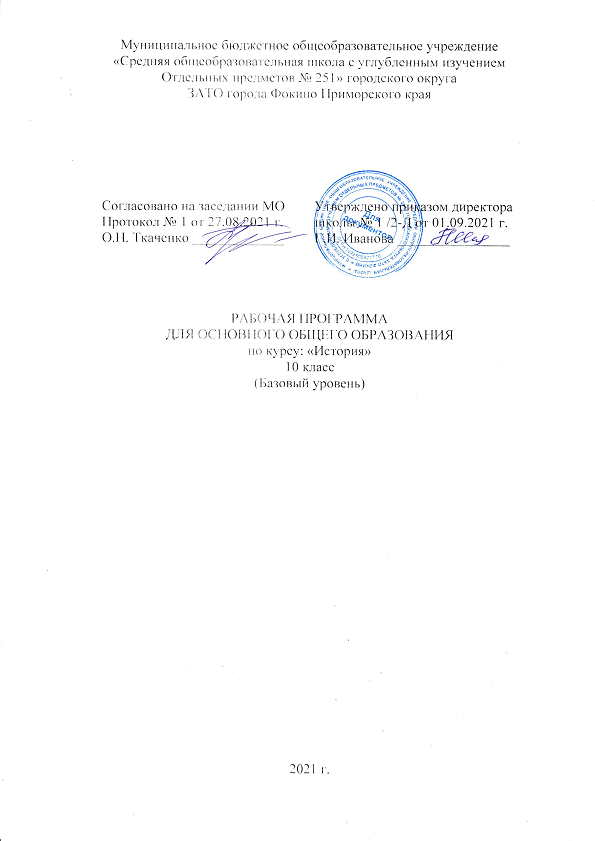 